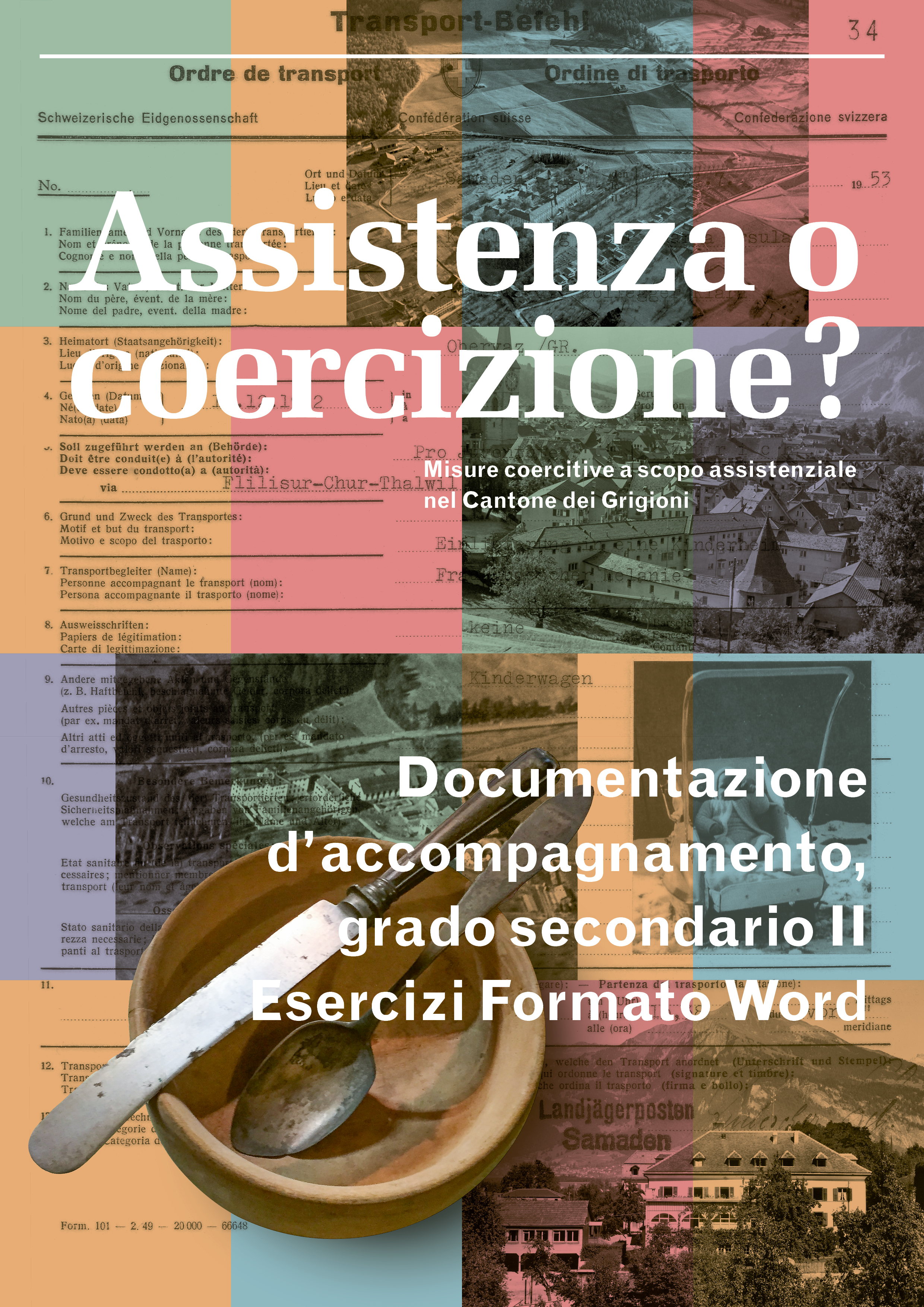 Impressum© Cantone dei Grigioni, 1a edizione 2020Autori: Tanja Rietmann, Università di Berna; Hans Utz, Istituto di Pedagogia di LucernaTraduzione in italiano: Polo Traduzioni Grigioni Italiano Lettorato: Immacolata Saulle Hippenmeyer, Archivio di Stato dei GrigioniDistribuzione: Materiale didattico dei Grigioni, consegna, Somedia Production AG Sommeraustrasse 32, casella postale 491, 7007 Coira, lmv@somedia.ch, telefono 081 255 54 53 www.lmv.gr.ch (n. art. 08.3201)Assistenza o coercizione?Misure coercitive a scopo assistenziale nel Cantone dei GrigioniDocumentazione d’accompagnamento, grado secondario IICaso 1: Famiglia Albin (nome modificato)Nei cinque documenti dell’opuscolo, D1-D5, a pagina 7 e segg. si notano le diverse posizioni degli autori dei testi. Identificale e cita brevemente i relativi passaggi: convinzione irremovibile di sapere ciò che è giusto parzialitàimparzialità sospetto.Il D1 e il D2 sono tratti dallo stesso rapporto. Perché l’ente di assistenza di Coira presentò nuovamente un rapporto redatto da un’assistente sociale cinque anni prima? Formula delle ipotesi. …………………………………………………………………………………………………...…………………………………………………………………………………………………...…………………………………………………………………………………………………...Da qui suddividi il lavoro con qualcun altro: uno si occupa del D6 e l’altro del D7 (allegato qui di seguito). [In riferimento al D6:] Gaudenz Canova non si impegnò solo specificamente a favore della famiglia Albin, bensì anche in generale a livello politico contro le misure coercitive a scopo assistenziale, che riteneva ingiustificate (cfr. legenda del D4). Nel suo ricorso (D6), evidenziate il passaggio in cui questo impegno generale si riconosce chiaramente. [In riferimento al D7:] Il D5 nell’opuscolo è una bozza. Nella decisione pubblicata la correzione che vediamo qui sotto non figura più:«Per quanto riguarda la madre, Sophia Albin, risulta che essa tenda all’alcolismo.» Ma nella bozza riguardo alla decisione del Piccolo Consiglio c’era scritto originariamente: «che si dà all’alcol».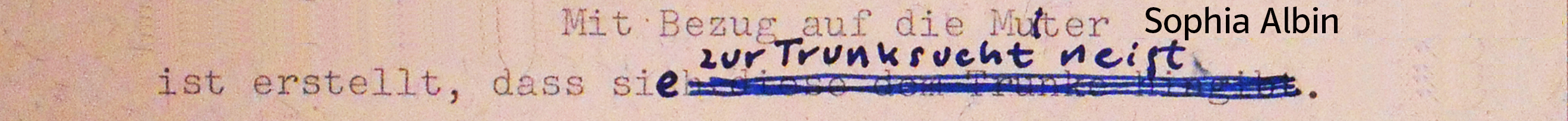 Analizzate questa correzione e ricostruitene la presunta causa. …………………………………………………………………………………………………...…………………………………………………………………………………………………...…………………………………………………………………………………………………...Con l’ausilio del D1 fino al D5 dell’opuscolo e del D6 e D7 del presente documento, ricostruite insieme il corso degli eventi tra il 1947 e il 1953, riportandoli in una tabella secondo il modello seguente: Suddividete il lavoro sul D6 e il D7. In altre parole, ognuno di voi analizzi una fonte secondo i seguenti criteri:Confrontate i risultati del vostro lavoro e formulate un commento congiunto in merito al ricorso e alla relativa decisione; prendete nota di un’eventuale divergenza di opinioni tra di voi. …………………………………………………………………………………………………...…………………………………………………………………………………………………...Stabilite quali ulteriori ricerche e documenti potrebbero aiutarvi a consolidare il vostro commento e le vostre impressioni.…………………………………………………………………………………………………...…………………………………………………………………………………………………...Preparatevi a presentare brevemente la storia e il vostro giudizio alla classe. Potete servirvi del materiale illustrativo delle fonti e dell’ulteriore materiale a disposizione.DocumentiD6 Motivazione del ricorso dell’avvocato Gaudenz CanovaIl ricorso del 26 agosto 1953, sottoposto al Piccolo Consiglio (governo) contro la sottrazione dei figli ai coniugi Albin, fu motivato da Canova nel modo seguente: II. Motivazione1. A suo tempo, Josef Albin è stato posto sotto tutela insieme alla moglie poiché l’AT riteneva che fosse un simulatore e un fannullone e che per questo era finito in una situazione di emergenza insieme alla sua famiglia. Successivamente però si è visto che purtroppo l’uomo era realmente malato e che a causa della sua malattia era costretto spesso a smettere di lavorare. Originariamente soffriva di una silicosi che i medici non erano riusciti a diagnosticare, sfociata in seguito in una tubercolosi polmonare di cui soffre tutt’ora. 2. Alla prima ingiustizia ne è stata aggiunta una seconda. Invece di aiutare il padre malato a nutrire la sua famiglia, 4 degli 8 figli sono stati sottratti alla madre e collocati in luoghi sconosciuti. È solo grazie alle instancabili ricerche effettuate dall’uomo che oggi i genitori sanno dove si trovano i loro figli. 3. Con la decisione del 28 marzo 1953, l’intera famiglia Albin avrebbe dovuto essere sciolta e i rimanenti 4 figli collocati altrove. Contro questa decisione abbiamo presentato in data 9 aprile 1953, entro i termini prescritti, ricorso. Dato che nel breve termine di ricorso di 10 giorni  non abbiamo avuto la possibilità di prendere visione degli atti, abbiamo chiesto un’opportunità di replica e l’invio degli atti con la consultazione dell’AT relativa al nostro ricorso. A questa richiesta non è stato dato seguito. In riferimento alla fattispecie rimandiamo alla motivazione dell’impugnazione del 9.4.1953 all’attenzione della Commissione del Tribunale distrettuale. Vi preghiamo di considerare questo atto parte integrante dell’odierno ricorso, anche dal punto di vista giuridico. 4. Con la decisione della Commissione del Tribunale distrettuale X. impugnata oggi, la prima istanza competente ha respinto sbrigativamente il nostro reclamo, avallando la misura dell’AT E. fondata esclusivamente su un evento del 28 luglio 1953, a noi sconosciuto.  Si sostiene che la signora Albin abbia creato scompiglio perché ubriaca e che abbia quindi dovuto essere ricoverata nell’istituto di cura Beverin da parte del presidente dell’AT, dietro istruzione del medico distrettuale, dottor Valentin Theus. Nel suo sangue sarebbe stato rinvenuto un tasso alcolico dell1,7 %o, corrispondente a uno stato di ebbrezza mediamente grave. Constatiamo che nella decisione precedente dell’AT, e anche finora, la signora Albin non è mai stata accusata di soffrire di problemi di alcolismo. Rileviamo inoltre che il presunto stato di ebbrezza su cui l’AT fonda la sua decisione del 3 marzo 1953 sarebbe occorso solo nel luglio del 1953. Da parte nostra non abbiamo avuto la possibilità di verificare questo singolare episodio e di accertarne le circostanze entro il breve termine di reclamo concessoci. Si possono  formulare diverse ipotesi. Non si può addirittura escludere che questo episodio sia stato provocato intenzionalmente. La Commissione del Tribunale distrettuale avrebbe avuto almeno il dovere di riservare alla signora Albin e al suo avvocato la possibilità di prendere posizione in merito a questa grave accusa al fine di chiarire esattamente le circostanze del caso. Nella nostra impugnazione all’attenzione della Commissione del Tribunale distrettuale abbiamo già criticato il modo di agire del presidente dell’AT E, che ha mandato spioni a sorvegliare il modo di vivere della signora Albin, accusandola di comportarsi in modo osceno sulla base di informazioni false o imprecise, senza essere in grado di presentare un solo indizio, per non parlare di una prova, a sostegno delle accuse. Di conseguenza non possiamo fare a meno di pensare che anche rispetto all’evento del 28 luglio 1953 siano stati utilizzati metodi inammissibili. 5. A nostro parere non è ammissibile trascinare l’evasione di un reclamo così a lungo da trovare a posteriori, lite pendente, una motivazione completamente di parte per la decisione impugnata. È giuridicamente inammissibile prendere una decisione sulla base di un’affermazione e di un presunto fatto che si sarebbe verificato solo dopo la presentazione del reclamo e nei confronti del quale la persona interessata non ha potuto in alcun modo prendere posizione. Nella decisione dell’autorità di ricorso non possono essere considerati avvenimenti e fatti presunti nei confronti dei quali la persona accusata non sia stata ascoltata e non abbia ricevuto alcuna possibilità di difendersi. Questo modo di procedere implica indubbiamente un rifiuto del diritto di essere ascoltati dalle autorità. Terze persone avrebbero facilmente potuto indurre la signora Albin, che non è una bevitrice, a bersi un bicchiere di cui non conosceva il contenuto e a farla così, a sua insaputa e contro la sua volontà, ubriacare. Cose di questo genere sono già spesso capitate per un semplice scherzo. In questo caso potrebbe essere successo intenzionalmente, ovvero con l’intenzione di dare all’AT E. un’arma contro la ricorrente. La persona che è stata capace di sorvegliare la casa a T. per notti intere per poter fornire accuse contro la signora Albin non deve sorprendersi se la si ritiene capace di produrre prove contro di lei anche in altro modo. 6. In questa sede chiediamo espressamente che l’evento del 28 luglio 1953 sia analizzato a fondo e che ci venga data la possibilità di prendere posizione al riguardo. Occorre soprattutto  verificare se si è trattato di un singolo caso o se la signora Albin si sia veramente data all’alcol.  Indubbiamente non si può parlare di alcolismo in presenza di un singolo, casuale stato di ebbrezza casuale di media entità, anche se non indotto con metodi inammissibili. 
Può anche capitare che una signora che non assume quasi mai bevande alcoliche si ritrovi ad essere un po’ alticcia durante un’occasione speciale, senza che a qualcuno passi per la mente di accusarla di alcolismo o addirittura di sottoporla a un prelievo di sangue per accertarne il tasso di alcolemia e poi ricoverarla in un istituto di cura. Se le indagini dovessero stabilire che la signora Albin è si sia veramente data all’alcol e che con la sua condotta abbia perso il diritto di allevare i propri figli, allora non avremmo naturalmente niente da obiettare nei confronti della misura. Finché tutto ciò non sarà verificato e provato senza ombra di dubbio, non è ammissibile derubare una madre dei propri figli e privarla del suo diritto naturale più sacro. La sola povertà non può rappresentare il motivo per cui si tratta una madre peggio di una delle classi cosiddette migliori. 	Con la massima stima
	per i coniugi Albin: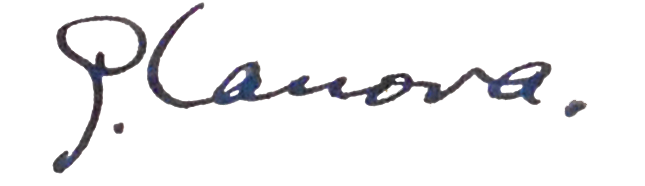 Allegati: decisione impugnata,
  copia del ricorsolettera raccomandata.Canova avanza le seguenti istanze giuridiche (richieste):I. Istanze giuridiche1. Annullamento della decisione impugnata e rinuncia alla sottrazione dei figli dei coniugi Albin, da affidare alla madre. 2. Conferimento all’AT E. dell’incarico di assicurare alla famiglia Albin condizioni abitative adeguate e di procurare loro i mezzi necessari al proprio sostentamento. Archivio di Stato dei Grigioni, III 15 i, Tutele, ricorsi – reclami [si rinuncia a fornire maggiori informazioni per ragioni di protezione dei dati].D7 Considerazioni del 5 novembre 1955 del Piccolo Consiglio per motivare la decisione di respingere il ricorso Tre mesi dopo che Gaudenz Canova presentò ricorso contro la sottrazione dei bambini, il Piccolo Consiglio decise di respingerlo. I quattro figli minori della famiglia Albin furono assegnati definitivamente ad affidamento esterno. ConsiderazioniI ricorrenti sono stati interdetti e non detengono neanche la patria potestà sui propri figli. Come fa giustamente notare l’istanza precedente, in circostanze come queste, secondo l’art. 405 CC il tutore sarebbe di per sé già autorizzato a disporre l’affidamento esterno dei bambini in presenza di motivi sufficienti per farlo. Nel presente caso, la decisione riguardo alla famiglia è stata presa dall’autorità tutoria. Bisogna esaminare se questa misura è giustificata oppure no. Occorre considerare che il padre, Josef Albin, soffre da molto tempo di tubercolosi e si trova perciò a Davos. Non è quindi in grado di occuparsi dei bambini e di educarli. Il fatto che un tempo lo si ritenesse un simulatore nonostante fosse malato, non cambia le circostanze. Per quanto riguarda la madre, Sophia Albin, risulta che sia incline all’alcolismo. A seguito di un eccessivo consumo di alcol, su istruzione del medico distrettuale si è reso necessario ricoverare la signora nell’istituto di cura Beverin. Da un rapporto di questo istituto sulla signora Albin si traggono tra l’altro le seguenti informazioni: «… La signora Albin è cresciuta in povertà, era una cattiva scolara e a scuola ha dovuto ripetere 1 o 2 classi. Dopo aver finito la scuola ha lavorato in diversi posti come domestica, ma non abbiamo avuto la possibilità di farci un’idea oggettiva sul suo comportamento dell’epoca.  A 21 anni ha dovuto sposarsi con il suo attuale marito, colpito circa un anno fa da una malattia polmonare, descritto come un fannullone con precedenti penali. Da alcuni anni, la ricorrente abita – all’inizio insieme agli otto figli - a T. dove si è fatta notare dalle autorità per il fatto di non fare niente, di frequentare spesso uomini e di bere. Ripresa per i suoi atteggiamenti, avrebbe risposto sfacciatamente e si sarebbe dimostrata intrattabile. Quando è stata ricoverata nel nostro istituto, la signora Albin era visibilmente alticcia, utilizzava un linguaggio sboccato e volgare e ha creato scompiglio quando abbiamo cercato di portarla in reparto. Successivamente però si è comportata piuttosto bene nell’istituto e ha svolto come si deve tutti i lavori che le sono stati affidati. Durante tutte le visite mediche ha mentito spudoratamente, contestando tutto ciò che non poteva essere provato. Ha asserito di non ricordarsi più del furto per il quale è stata punita nel 1943 e ha contestato anche il coinvolgimento in un reato a sfondo sessuale del 1947, la cui 
procedura è stata comunque sospesa. Ha minimizzato il suo consumo d’alcol e ha sempre trovato scuse in merito al fatto di aver trascurato la casa e i bambini. Sulla base delle nostre verifiche, riteniamo che la signora Albin sia una psicopatica evidentemente debole di mente, dotata di scarsa volontà e instabile, propensa al consumo di alcol. Senza l’adozione di misure sussiste il pericolo di un ulteriore abbandono e si può supporre che la paziente prima o poi possa cadere nella rete della prostituzione. Dopo che le tutele predisposte in passato non hanno avuto alcun esito positivo, occorre ora consigliare l’internamento in un istituto di lavoro rieducativo per 1 o 2 anni circa …»In queste circostanze, la sottrazione dei bambini disposta dall’autorità tutoria E. appare giustificata. Il ricorso è quindi da respingere e il giudizio dell’istanza precedente da confermare in tutte le sue parti. Secondo le ultime informazioni richieste dal dipartimento di giustizia e polizia all’istituto di cura sulla signora Albin, la donna negli ultimi tempi sarebbe migliorata, ma mai al punto da poter ottenere già oggi la custodia dei suoi quattro figli;Di conseguenza:1. Il ricorso dei coniugi Josef e Sophia Albin contro la sentenza della Commissione del Tribunale distrettuale del 10/16 agosto 1953 è respinto. 2. Si rinuncia all’addossamento delle spese.3. Comunicazione all’avvocato Dr. G. Canova, Coira, all’attenzione dei ricorrenti, dietro rimborso dei depositi legali alla Commissione del Tribunale distrettuale, restituzione degli atti all’autorità tutoria E. e rinvio degli atti al dipartimento di giustizia e polizia. Archivio di Stato dei Grigioni, III 15 i, Tutele, ricorsi – reclami [si rinuncia a fornire maggiori informazioni per ragioni di protezione dei dati].Caso 1: Famiglia Albin: soluzioni proposte e suggerimentiNei cinque documenti dell’opuscolo, D1-D5, a pagina 7 e segg. si notano le diverse posizioni degli autori dei testi. Identificale e cita brevemente i relativi passaggi:convinzione irremovibile di sapere ciò che è giusto : D1: «fare uscire» i bambini mentre stava pulendo (dove? Sorveglianza? – I bambini più piccoli hanno 2 e 3 anni), semplici cordicelle non possono sostituire i lacci delle scarpe, D2: i pannelli in legno naturale non possono essere coperti con giornali e riviste.parzialità: D2: quando il controllo ha un esito positivo, è solo perché la signora Albin se lo aspettava. Quindi il controllo non fa che confermare che la donna trascura la casa. imparzialità: D3: la direzione dell’istituto rivede il suo giudizio inizialmente negativo sulla signora Albin. sospetto: D4: l’avvocato Canova sospetta che la signora Albin sia stata indotta a bere alcol per avere successivamente una scusa per toglierle i figli. Il D1 e il D2 sono tratti dallo stesso rapporto. Perché l’ente di assistenza di Coira presentò nuovamente un rapporto redatto da un’assistente sociale cinque anni prima? Formula ipotesi. L’ente di assistenza non ha evidentemente niente da contestare – a parte le pareti rivestite di riviste. Per provare comunque l’incapacità della signora Albin di gestire l’economia domestica ricorre alla descrizione dettagliata scritta cinque anni prima, che va a confermare il sospetto che la donna abbia riordinato la casa solo perché temeva le visite di controllo.  [In riferimento al D6:] Gaudenz Canova non si impegnò solo specificamente a favore della famiglia Albin, bensì anche in generale a livello politico contro le misure coercitive a scopo assistenziale, che riteneva ingiustificate (cfr. legenda del D4). Nel suo ricorso (D6), evidenziate il passaggio in cui questo impegno generale si riconosce chiaramente. Canova pretende una prova inconfutabile dell’incapacità della signora Albin di educare i propri figli. Altrimenti (cfr. alla fine del ricorso) «non è ammissibile derubare una madre dei propri figli e privarla del suo diritto naturale più sacro. La sola povertà non può rappresentare il motivo per cui si tratta una madre peggio di una delle classi cosiddette migliori». Canova non si riferisce specificamente alla signora Albin, ma alle madri in generale.[In riferimento al D7:] Il D5 nell’opuscolo è una bozza. Nella decisione pubblicata la correzione che vediamo qui sotto non figura più:«Per quanto riguarda la madre, Sophia Albin, risulta che essa tenda all’alcolismo.» Ma nella bozza riguardo alla decisione del Piccolo Consiglio c’era scritto originariamente: «che si dà all’alcol».Analizzate questa correzione e ricostruitene la presunta causa.
La formulazione originale della bozza, «che di dà all’alcol» viene ridimensionata in «che essa tende all’alcolismo». Evidentemente il Piccolo Consiglio non vuole sostenere che la signora Albin sia un’alcolista. Tuttavia, in merito alle conseguenze nella bozza non viene apportato nessun cambiamento. Il ridimensionamento serve evidentemente solo a rendere la motivazione meno contestabile. [Informazione supplementare: il Piccolo Consiglio riprese alla lettera la formulazione originale alla lettera dalle considerazioni della prima istanza, il Tribunale distrettuale.]Con l’ausilio del D1 fino al D5 dell’opuscolo e del D6 e D7 del presente documento, ricostruite insieme il corso degli eventi tra il 1947 e il 1953, riportandoli in una tabella secondo il modello seguente: Suddividete le attività sulle seguenti fonti. In altre parole, ognuno di voi analizzi una fonte secondo i seguenti criteri:[Gli allievi considerano gli argomenti soggettivamente, quindi la sequenza potrà risultare diversa.]Confrontate i risultati del vostro lavoro e formulate un commento congiunto in merito al ricorso e alla relativa decisione; prendete nota di un’eventuale divergenza di opinioni tra di voi. [decisione individuale]Stabilite quali ulteriori ricerche e documenti potrebbero aiutarvi a consolidare il vostro commento e le vostre impressioni.[Decisioni individuali. Punti possibili]Indicazioni sul manifestarsi della malattia del signor Albin e sul suo decorso. Riferimenti inconfutabili riguardo all’alcolismo della signora Albin.Valori e norme auspicati dalle autorità tutorie.Aspetti finanziari relativi al sostegno della famiglia e al collocamento dei figli. [I costi che l’autorità pauperile doveva assumersi per lo scioglimento di una famiglia erano di caso in caso più bassi o più alti rispetto al sostegno finanziario dell’intera famiglia. Il collocamento dei figli giocava un ruolo di grande rilievo. Se i bambini potevano essere affidati senza grandi spese o addirittura gratuitamente presso genitori affidatari, lo scioglimento della famiglia risultava essere la soluzione più economica.]Preparatevi a presentare brevemente la storia e il vostro giudizio alla classe. Potete servirvi del materiale illustrativo delle fonti e dell’ulteriore materiale a disposizione.[Sarà l’insegnante a stabilire la forma della presentazione, che dipenderà dal numero dei casi trattati in classe, dal tempo a disposizione e dagli obiettivi delle lezioni. Può trattarsi di una breve relazione, di una poster session, di uno scambio di idee o simili. Il docente può anche prevedere uno scambio su una piattaforma della classe oppure un lavoro da consegnare. Una valutazione è possibile se si stabiliscono criteri più dettagliati e se tutti gli allievi esaminano lo stesso caso.]Caso 2: Uschi WaserL’amministrazione dell’«opera assistenziale» riassunse le stazioni della pupilla Ursula Hartmann* su cartoncini verdi (cfr. D10 più avanti).
Annota alcune osservazioni sul loro modo di procedere: 

…………………………………………………………………………………………………...

…………………………………………………………………………………………………...

…………………………………………………………………………………………………..

…………………………………………………………………………………………………...
a. Analizza in che modo il titolo «Una cara bambina, però…» si rispecchia nei quattro documenti D1–D4 dell’opuscolo, pag. 11. b. Quali pregiudizi nei confronti di Ursula non hanno probabilmente niente a che vedere con il suo comportamento concreto? Formula delle ipotesi. ……………………………………………………………………………………………….......

…………………………………………………………………………………………………...Il tutore di Ursula, Alfred Siegfried, informò anche il pubblico sull’attività dell’«opera assistenziale». In un prospetto del 1943 spiegò perché si doveva adottare misure drastiche per combattere il «vagabondaggio»: «Chi vuole avere successo nella lotta al vagabondaggio deve cercare di spezzare il legame che unisce il popolo nomade, deve, per quanto possa sembrare straziante, smembrare la comunità familiare. Non c’è altra via. Se non si riesce a isolare i singoli membri, prima o poi essi verranno di nuovo riassorbiti dalla loro stirpe e tutto quello che sarà stato fatto per loro, andrà perduto».Alfred Siegfried: Über die Bekämpfung der Vagantität in der Schweiz. In: Mitteilungen des Hilfswerkes für die Kinder der Landstrasse, n. 28, settembre 1943, p. 4.Mettete queste affermazioni in relazione al D9, eventualmente al D10. 
……………………………………………………………………………………………….......

……………………………………………………………………………………………….......b. All’epoca di queste dichiarazioni, anche il regime nazionalsocialista perseguitava le persone senza fissa dimora (roma e sinti). In cosa consiste la differenza tra le persecuzioni nazionalsocialiste e l’opera assistenziale della Pro Juventute? ………………………………………………………………………………………………………………………………………………………………………………………………………………………………………………………………………………………Alfred Siegfried fondò «l’opera assistenziale» nell’ambito della Pro Juventute e la diresse per 33 anni, fino al suo pensionamento (1959). È l’unico responsabile di ciò che accadde? Consulta anche il D9 per trarre le tue conclusioni. 
……………………………………………………………………………………………….......

……………………………………………………………………………………………….......La giustizia, in questo caso i tribunali, non erano coinvolti nelle decisioni relative al collocamento extrafamiliare di bambini e ragazzi. La signora Waser chiede comunque che il ruolo della giustizia venga analizzato a fondo, sulla base delle sue esperienze (D5 e D6). Quali sono i suoi argomenti? Consulta il testo dell’opuscolo a p.10.……………………………………………………………………………………………….......

……………………………………………………………………………………………….......

……………………………………………………………………………………………….......

……………………………………………………………………………………………….......Confronta il D7 con il testo dell’opuscolo a p. 10. Considera le funzioni delle due forme di testo. 
…………………………………………………………………………………………………...


…………………………………………………………………………………………………...Quali ulteriori documenti e informazioni desidereresti avere in merito al destino della signora Waser?……………………………………………………………………………………………….......

……………………………………………………………………………………………….......Preparati a presentare brevemente alla classe il destino di Ursula e le tue considerazioni al riguardo. Puoi servirti del materiale illustrativo delle fonti e dell’ulteriore materiale a disposizione. DocumentiD8 Lettera di un’assistente distrettuale ad Alfred Siegfried in relazione alla futura madre di Ursula Hartmann, Klara «Klärli» Hartmann (nome modificato) 	Lantsch, 10 maggio 1949.Ente di assistenza distrettuale
Albula	Signor Dr. Siegfried,
	Segretariato centrale Pro Juventute,
	Seefeldstrasse 8,
	Z u r i g oConcerne: famiglia Oskar Hartmann-Moser, di Obervaz.Egregio signor Dottore,per informarla che le cose in merito alla famiglia si muovono, Le invio una copia della misura più recente decisa dall’autorità tutoria. Il presidente dell’autorità tutoria del Circolo Alvaschein, considerata la decisione presidenziale del 14.4.1949, in applicazione dell’art. 62 LICC, decide ulteriormente:1. Al signor Hartmann-Moser Oskar e a sua moglie Rosa è revocato il diritto di incassare crediti salariali per la figlia Klärli Hartmann.2. L’amministrazione del salario viene assunta dall’assistente distrettuale, signorina Nadig, Lantsch.3.Le visite dei genitori alla figlia Klärli devono essere respinte e qualsiasi tipo di comunicazione con lei è vietato. 4. In caso di renitenza grave occorre ricorrere alle forze dell’ordine. 5. Nella prossima riunione, l’autorità tutoria dovrà decidere in merito alla revoca della patria potestà ai genitori. Lunedì, 7 maggio 1949,	Autorità tutoria del Circolo 
Alvaschein: Alfons Albertin.A queste disposizioni è preceduta una decisione presidenziale poiché ho dovuto collocare la figlia con la massima urgenza, dato che era fuggita dai genitori che la picchiavano. Adesso sto appresso alle autorità e ai tutori come il gallo alle galline. Speriamo di poter presto essere in grado di l’intera compagnia!  Distinti saluti
Ente di assistenza del Distretto dell’Albula, 
B. NadigNB: Klärli è la terza figlia maggiore di 11 figli, oggi 17enne. Atti della Pro Juventute messi a disposizione da Uschi Waser D9 Lettera del Dr. Alfred Siegfried al segretario distrettuale della Pro Juventute di Rüti ZH, dove è nata Ursula Hartmann. FA XIV S/Zi	Zurigo, 12 marzo 1953Signor Emil Jucker
Segretariato distrettuale Pro Juventute
Schlossberg-Rüti /ZHCaro signor Jucker,in riferimento alla bambina Maria Ursula Hartmann, ill. di Klara Hartmann di Obervaz, mi permetto di comunicarle quanto segue:La famiglia Hartmann è, come Lei già sa, una famiglia nomade di Obervaz. Insieme alle autorità locali, siamo particolarmente interessati al risanamento di questa famiglia. Io sono tutore di 7 figli degli Hartmann (e sarò nominato tutore anche di un ottavo figlio, nato di recente). Tutti questi bambini sono stati letteralmente abbandonati dai genitori; li hanno affidati all’orfanotrofio di Obervaz e non se ne sono più occupati. Dato che sono tutti sani di mente e facilmente influenzabili, nutriamo la speranza fondata di poterli educare ad avere una vita stabile e stanziale.Dopo che, con grande dispendio di denaro e di dedizione personale, in questa famiglia sono state poste le basi per un promettente inizio di rieducazione dei bambini, bisogna evitare a tutti i costi che la nascita di un figlio illegittimo della sorella maggiore di questi bimbi rappresenti una nuova ramificazione del vagabondaggio.In base alle mie esperienze con questa gente (finora ho assistito circa 600 bambini provenienti da famiglie simili) bisogna aspettarsi che Klara Hartmann si unisca presto a un altro vagante e che decida di portar via l’infante dal luogo di cura in cui si trova. Probabilmente non manterrà a lungo neanche il domicilio a Rüti. Io desidero perciò esortare a vigilare attentamente su questa relazione e a evitare a tutti i costi che Klara possa portar via la bambina da dove si trova attualmente. Se lasciasse il Comune la cosa migliore da fare sarebbe far intervenire l’autorità tutoria di Alvaschein, Mon/GR, dove io sarei automaticamente nominato tutore della bimba.Delle ingenue minacce di Klara Hartmann non ho naturalmente più paura di quanta non ne abbia Lei. Se dessi peso a simili idiozie sarei già caduto preda di una psicosi ansiogena. Queste minacce hanno più o meno lo stesso valore di quelle che esprimono un intento suicidario.Distinti saluti	Suo
	Dr. SiegfriedAtti della Pro Juventute messi a disposizione da Uschi Waser D10 Prima pagina della documentazione riassuntiva della Pro Juventute riguardo agli atti concernenti Ursula HartmannOPERA ASSISTENZIALE DEI BAMBINI DELLA STRADA
RiassuntoNome: Hartmann M. Ursula: ill. di Klara    Luogo di origine: Obervaz
Data di nascita: 13 dic. 1952
Gli atti sono contenuti nelle cartelle no. __________12.3.52	Il 13.12. Klara Hartmann ha partorito una figlia illegittima, Maria Ursula. Comunichiamo al signor Jucker, magistrato dei minorenni di Hinwil a Rüti, che abbiamo il massimo interesse a porre la bambina sotto tutela, per evitare che diventi una vagante.2.6.53	Dal rapporto finale del curatore, signor Jucker, si apprende che Maria Ursula è stata affidata per breve tempo alla signora Wegmann, Drei Eichen, Rüti, per poi essere trasferita da suor Hedy Egli. La madre lavora come venditrice ambulante e la domenica porta a casa la bambina. Paga puntualmente le spese di sussistenza. Proponiamo di sospendere la curatela e di nominare il signor Dr. Siegfried come tutore.16.6.53	La sig.na Hartmann è venuta a conoscenza dell’intenzione di porre sua figlia sotto la tutela del signor Dr. Siegfried e vi si oppone. Dice di poter badare da sola a sua figlia e se si rivelasse comunque necessario un tutore, proporrebbe qualcuno dei suoi parenti. L‘autorità tutoria di Rüti ZH sta inoltre cercando di far svelare alla madre il nome del padre della bimba, ma finora non è riuscita nell’intento. La donna sostiene di non conoscere il nome dell’uomo.2.6.53	L’AT di Rüti nomina il Dr. Siegfried quale tutore di Ursula.17.7.53	La sig.na Hartmann è fuggita insieme alla figlia e deve essere ricercata dalla polizia. Noi pretendiamo che la bambina sia collocata presso l’istituto per bambini St. Ursula a Deitingen/SO. Probabilmente si trova a Samaden, perché il medico avrebbe constatato che la piccola soffre di asma, consigliando di farle cambiare aria. Nell’istituto per bambini finora non si è mai sentito parlare di una simile malattia.21.7.53	La sig.na Hartmann ha portato sua figlia da una certa signora M. Arieffa, Samaden. Dato che questa signora ha una brutta reputazione e non offre garanzie sul corretto accudimento della bambina, insistiamo sul rientro della piccola, nonostante il medico abbia effettivamente consigliato un soggiorno in altura.25.7.53	Il 24.7 la bimba entra nell’istituto per bambini St. Ursula, Deitingen. Il signor M. Silberroth, avvocato, Davos-Platz, si informa sui motivi della sottrazione della bambina alla madre. La sig.na Hartmann sarebbe venuta nel suo studio presentando buoni certificati, in cui suor Hedi conferma che ha sempre pagato puntualmente le spese di sussistenza per Urseli e un medico di Samaden afferma che la bambina è molto ben curata. Dal canto nostro, forniamo informazioni al riguardo.30.7.53	All’inizio di agosto Urseli sarà trasferita nell’istituto per bambini La Margna, Celerina.
Anche la madre vive temporaneamente ancora in Engadina.21.8.53	Rapporto dell’istituto per bambini La Margna, Celerina: Urseli sta molto bene. Dal lunedì al venerdì la bimba è in istituto, mentre durante il fine settimana sta dalla madre. Finora va tutto bene, anche i rapporti con la madre.La prima data è errata. Quella corretta è il 12. 3. 53Documentazione Uschi WaserCaso 2: Uschi Waser: soluzioni proposte e suggerimentiL’amministrazione dell’«opera assistenziale» riassunse le stazioni della pupilla  Ursula Hartmann* su cartoncini verdi (cfr. D10).
Annota alcune osservazioni sul loro modo di procedere: [osservazioni individuali, p. es:] Alfred Siegfried cerca attivamente di ottenere la tutela di Ursula Hartmann (2. 6. 53), sciogliendo così il rapporto di curatela – cfr. D10 [una curatela ha solo una competenza limitata, in questo caso quella di far valere il padre della bambina e gli alimenti]Viene accertato che la madre si occupa di Ursula (2. 6. 53, 25. 7. 53).Il tutore non crede che Ursula si trovi in Engadina per motivi legati alla salute, ma in seguito dovrà ricredersi al riguardo (17. 7. 53, 21. 7. 53)Ciononostante incarica la polizia di portare Ursula in un istituto per bambini (17. 7. 53, 25. 7. 53) – vedi anche l’ordine di trasporto a p. 9.a. Analizza in che modo il titolo «Una cara bambina, però…» si rispecchia nei quattro documenti, D1–D4 dell’opuscolo, pag. 11. [Un analogo esercizio di ricostruzione si trova anche nella pratica destinata al grado secondario I, ma con richieste più esplicite.]][Dagli atti non è chiaro perché l’istituto educativo abbia preso questa decisione nel 1961, un anno dopo il trasferimento di Ursula dall’istituto presso una zia. Nella pratica della Pro Juventute è citato anche il rapporto stilato da una pedagogista dell’istituto, signora L. Bürki, al momento delle sue dimissioni:«Urseli è una tipica bambina nomade con tutta la giovialità, ma anche i lati sgradevoli di questi bambini. Raramente un bimbo affidato a chi scrive ha causato così tanti problemi come Urseli. «Nei periodi migliori» Urseli è una brava allieva. Il rovescio della medaglia è che,di tanto in tanto, Urseli cerca con ogni mezzo di essere al centro dell’attenzione della classe. Se non ci riesce, comincia a mentire con una tale immaginazione che non è mai possibile farle ammettere la verità. […]»È quindi presumibile che i pregiudizi latenti delle educatrici, oltre alle notevoli difficoltà della pedagogista con Ursula, abbiano portato a questo rifiuto da parte dell’istituto.] b. Quali pregiudizi nei confronti di Ursula non hanno probabilmente niente a che vedere con il suo comportamento concreto? Formula delle ipotesi.I «tentativi di fuga» della bimba di due anni e mezzo vengono correlati al suo «sangue», alle sue origini (D1).Per finire, l’educazione non avrà successo (D2).La sua predisposizione le dà del filo da torcere (D3).A otto anni, viene giudicata come una bambina interessata ai ragazzi (D4) e questo sarebbe un segno del suo cattivo carattere. [In questi giudizi si rispecchiano i pregiudizi contro i nomadi. Venivano attribuite loro anche valutazioni negative di genere in merito a determinati comportamenti].Il tutore di Ursula, Alfred Siegfried, informò anche il pubblico sull’attività dell’«opera assistenziale». In un prospetto del 1943 spiegò perché si doveva adottare misure drastiche per combattere il «vagabondaggio»: «Chi vuole avere successo nella lotta al vagabondaggio deve cercare di spezzare il legame che unisce il popolo nomade, deve, per quanto possa sembrare straziante, smembrare la comunità familiare. Non c’è altra via. Se non si riesce a isolare i singoli membri, prima o poi essi verranno di nuovo riassorbiti dalla loro stirpe e tutto quello che sarà stato fatto per loro, andrà perduto».Alfred Siegfried: Über die Bekämpfung der Vagantität in der Schweiz. In: Mitteilungen des Hilfswerkes für die Kinder der Landstrasse, n. 28, settembre 1943, p. 4.Mettete queste affermazioni in relazione al D9, eventualmente D10. [Formulazione individuale, p. es:]Alfred Siegfried non persegue il bene dei bambini tutelati, bensì un obiettivo sociale,   l’eliminazione dello stile di vita nomade. Si sente perciò legittimato a intervenire attivamente e a sottrarre bambini ai genitori, senza che il loro benessere giochi un ruolo. b. All’epoca di queste dichiarazioni, anche il regime nazionalsocialista perseguitava le persone senza fissa dimora (roma e sinti). In cosa consiste la differenza tra le persecuzioni nazionalsocialiste e l’opera assistenziale della Pro Juventute? 1. Alfred Siegfried e le sue cerchie non sostenevano un’ideologia razzista: i nomadi per loro non erano una razza immutabile, ma volevano cambiarne il comportamento.  2. Il suo interesse si rivolgeva esclusivamente ai bambini, non agli adulti, che riteneva in ogni caso «perduti».  3. Era anche molto lontano dal perseguitare gli Jenisch fisicamente o dal farli uccidere. [Secondo l’art. 3 della Convenzione dell’ONU del 9 dicembre 1948 per la prevenzione e la repressione del delitto di genocidio, questa fattispecie è già classificata come genocidio. In effetti l’accusa di genocidio è presa in considerazione anche contro l’opera assistenziale, vedi informazioni sui fatti, p. 26.] Alfred Siegfried fondò «l’opera assistenziale» nell’ambito della Pro Juventute e la diresse per 33 anni, fino al suo pensionamento (1959). È l’unico responsabile di ciò che accadde? Consulta anche il D9 per trarre le tue conclusioni.Il D9 evidenzia come le autorità dei servizi sociali assecondassero Alfred Siegfried e cercassero la sua approvazione. Erano inoltre riconoscenti del fatto che l’opera assistenziale si assumesse mansioni tutelari al posto loro, fornendo aiuti finanziari diretti o indiretti.  Anche il consiglio di fondazione della Pro Juventute partecipava all’«opera assistenziale» in qualità di organo superiore.  
[Anche la Confederazione deteneva una corresponsabilità in virtù della sovvenzione dell’opera assistenziale (all’inizio con una quota del 25%, alla fine, nel 1967, soltanto ancora con il 9% dei costi). Il 3 giugno 1986, il presidente della Confederazione Alfons Egli si scusò per questo cofinanziamento al Consiglio nazionale.]La giustizia, in questo caso i tribunali, non erano coinvolti nelle decisioni relative al collocamento extrafamiliare di bambini e ragazzi. La signora Waser chiede comunque che il ruolo della giustizia venga analizzato a fondo, sulla base delle sue esperienze (D5 e D6). Quali sono i suoi argomenti? Consulta il testo dell’opuscolo a p.10.Nella causa per abusi sessuali intentata contro il patrigno (D5), Ursula Hartmann fu chiaramente svantaggiata dal fatto che la corte non le credette. La sua credibilità fu minata dai rapporti richiesti dall’imputato nei posti in cui era stata collocata (D6). Considerata la sua posizione di giovane più volte ricollocata, il tribunale non le dette alcun credito. Confronta il D7 con il testo dell’opuscolo a p. 10. Considera le funzioni delle due forme di testo. Il testo dell’opuscolo presenta il destino di Uschi Waser da una prospettiva esterna. È di carattere informativo, per far conoscere ai lettori la sua storia. La presa di posizione della signora  Waser (D7) rappresenta invece un appello ai lettori.  Quali ulteriori documenti e informazioni desidereresti avere in merito al destino della signora Waser?[Decisioni individuali. Probabilmente il processo in tribunale susciterà grande interesse. Al riguardo sono disponibili documenti su una piattaforma Moodle per la formazione in attività sociali: www.sorgeoderzwang.ch.]
Preparati a presentare brevemente alla classe il destino di Ursula e le tue considerazioni al riguardo. Puoi servirti del materiale illustrativo delle fonti e dell’ulteriore materiale a disposizione. [Sarà l’insegnante a stabilire la forma della presentazione, che dipenderà dal numero dei casi trattati in classe, dal tempo a disposizione e dagli obiettivi delle lezioni. Può trattarsi di una breve relazione, di una poster session, di uno scambio di idee o simili. Il docente può anche prevedere uno scambio su una piattaforma della classe oppure un lavoro da consegnare. Una valutazione è possibile se si stabiliscono criteri più dettagliati e se tutti gli allievi esaminano lo stesso caso.]Caso 3: Cornelia Studer1. 	I documenti mostrano l’istituto sotto diversi aspetti. Raggruppa in modo dettagliato i passaggi che gettano una luce negativa o una luce positiva sull’istituto, basandoti sui documenti da D1 a D4 nell’opuscolo di lettura a pagina 15. Indica inoltre tra parentesi il numero del documento da cui sono tratti i passaggi.    2.	Come D9 è riportata più sotto la pagina completa del rapporto d’ispezione dell’istituto del 1955. 	a. Riassumi il rapporto d’ispezione. ……………………………………………………………………………………………….......

……………………………………………………………………………………………….......

b. Interpreta il rapporto d’ispezione indicando a cosa davano peso gli ispettori.
……………………………………………………………………………………………….......

……………………………………………………………………………………………….......
3.	a. Aggiungi i risultati dell’esercizio 2 alla tabella dell’esercizio 1. b. A cosa avrebbe dato peso Cornelia Studer in un'ispezione dell’istituto?……………………………………………………………………………………………….......

……………………………………………………………………………………………….......Cornelia Studer inizia la descrizione dei suoi ricordi e delle sue esperienze con un’introduzione (D10). Valuta questa prefazione considerando quanto siano attendibili i ricordi della signora Studer.……………………………………………………………………………………………….......

……………………………………………………………………………………………….......

……………………………………………………………………………………………….......

……………………………………………………………………………………………….......

Sul D8:a. Come valuta Martin Bässler i lati oscuri del passato dell’istituto alla luce delle pratiche attuali? Trai una conclusione.
……………………………………………………………………………………………….......

……………………………………………………………………………………………….......

b. Come giudichi la valutazione di Martin Bässler? Formula una dichiarazione. 
……………………………………………………………………………………………….......

……………………………………………………………………………………………….......

Confronta i bilanci delle quattro diverse persone (D5–D8). Riassumi le loro dichiarazioni in una breve frase per ciascuno e prendi posizione.  a. Finora si è parlato dei bambini e della direzione dell’istituto. Ma qual era in realtà la situazione riguardo al personale? Nel D11 è riportato il curriculum vitae di Werner Würmli, scritto da Christine Luchsinger. Indica quali passaggi presentano una differenza rispetto alla biografia professionale di un assistente pedagogico di oggi. b. Fai nuovamente riferimento al D1. Quali potrebbero essere i motivi della reazione della «zia Margrith», tenendo conto del CV di Würmli? 
……………………………………………………………………………………………….......

……………………………………………………………………………………………….......
Prepara una breve presentazione davanti alla classe del caso e della tua valutazione. Puoi servirti del materiale illustrativo delle fonti e dell’ulteriore materiale a disposizione.DocumentiD9 Rapporto d’ispezione del 1955 	Il seguente rapporto d’ispezione è stato scritto nel 1955, quando una nuova legge obbligava il Cantone a controllare gli istituti. Tutti gli istituti dovevano essere ispezionati per ottenere l’autorizzazione di esercizio cantonale.La prima pagina del rapporto è riportata qui sotto. La seconda pagina contiene affermazioni simili.Rapporto sull’ispezione dell’istituto per bambini Gott hilft, casa Marin, Zizers, del 3.5.1955Direzione: coniugi Rupflin, junior.
Il signor Rupflin non è presente, sembra sia spesso impegnato nell’agricoltura.
La signora Rupflin, leggermente più anziana del marito, è insegnante di scuola e di musica. È una persona intraprendente, energica, ottimista, allegra, apparentemente molto socievole e in grado di far fronte anche a problemi difficili. Ha un rapporto molto gentile e amichevole con i bambini.Ca. 20 dipendenti, di cui una maestra d’asilo permanente, un’infermiera per neonati, 4 insegnanti, zie, personale dell’istituto e addetti ai lavori esterni.Scopo dell’istituto: educazione di bambini e bambine riformati, poveri, orfani e senzatetto, dalla prima infanzia fino ai 15 anni.Posti:	75 in totale, compresi quelli per i figli dei collaboratori.
Attualmente 66 posti sono occupati da bambini esterni.Ubicazione: la casa Marin si trova direttamente sulla strada principale, ma è rivolta verso il giardino a sud e a ovest, per cui i bambini non si accorgono molto del traffico della strada.
Nel giardino, dietro la casa Marin, si trovano un altro edificio più piccolo in legno, un annesso del deposito e una palestra.Casa e arredamento: telefono disponibile.
La casa Marin è un edificio di medie dimensioni piuttosto vecchio che è sempre stato ristrutturato e ampliato.Piano terra rialzato: ospita l’ufficio, la cucina, una sala da pranzo abbastanza grande dove mangiano gli insegnanti con le loro famiglie e gli impiegati. Da lì si accede a un'accogliente veranda con vetrate. Qui mangiano i genitori dell’istituto con i ragazzi più grandi che sono diventati troppo grandi per il loro gruppo che probabilmente, oltre alla madre del gruppo, hanno bisogno anche di un padre. Riscaldabile e piacevole.
Sui due piani superiori si trovano, accanto ai locali per i genitori dell’istituto, anche numerose camere da letto per i bambini, alcune doppie, ma soprattutto da tre a cinque letti. Si tratta per lo più di letti vecchi di legno o ferro, ma in buono stato. Biancheria da letto pulita, fodere di stoffa a quadretti, immagini alle pareti o fiori, molto ordinato.
Ogni gruppo dispone anche di una sala con i giocattoli, un armadio e un grande tavolo dove il gruppo mangia assieme alla zia.
Per ogni gruppo c’è un lavatoio, dove i bambini dispongono di una piccola bacinella blu-verde in alluminio e degli altri consueti accessori per lavarsi. Tutto piuttosto semplice. WC con scarico dell’acqua, in ordine.Bagno con stufa a legna, cameretta mansardata in cui è stata installata successivamente una vasca da bagno. Sufficiente. Un’altra possibilità di fare il bagno e la doccia si trova nella lavanderia, con una parete di separazione in legno.Archivio di Stato dei Grigioni, V 12 f 5, fascicolo dell’istituto «Gott hilft» a Zizers 1944–1985D10 A proposito di ricordiCornelia Studer presenta il libro delle sue esperienze e dei suoi ricordi con la seguente introduzione: Introduzione e disclaimerQui descrivo la mia infanzia così come mi è rimasta impressa nella memoria. Descrivo il mio vissuto così come me lo ricordo. Descrivo quanto sopra in base ai miei ricordi e alle mie annotazioni.Alla fine, ho cercato di mettere tutte queste annotazioni in ordine cronologico. Se non ci sono sempre riuscita, vi prego di accettarlo e di andare oltre.Naturalmente, gli episodi qui narrati che ho realmente vissuto o credo di aver vissuto in questo modo, sono influenzati dai racconti di persone del mio ambiente di allora.Naturalmente, questi racconti e informazioni si sono intrecciati e confusi con il mio vissuto. Non posso quindi escludere di aver descritto singole situazioni che mi sono state raccontate come vissute e viceversa situazioni realmente vissute come raccontate. Questo può essere vero soprattutto per il periodo precedente al mio trasferimento all’istituto «Gott hilft»; da bambini si ricordano molte cose vissute e successe. Tuttavia, i racconti e le descrizioni di persone più grandi o adulte dello stesso ambiente possono far sembrare queste impressioni e questi ricordi della prima infanzia improvvisamente diversi da quanto abbiamo realmente vissuto e provato noi stessi. È possibile che ci si chieda se la realtà corrisponda più ai ricordi o alle cose descritte. Comunque, se confronto i miei ricordi con il contenuto degli atti da me richiesti, riscontro a volte grandi differenze.Conny vom Schwalbenhaus [Cornelia Studer]: Wir kamen vom Regen in die Traufe. Erinnerungen und Erlebnisse. Eigenverlag, 2016, p. 2s. D11 Werner Würmli (1921–2014) Estratto dal libro di Christine Luchsinger sulla storia della fondazione «Gott hilft» («Niemandskinder». Erziehung in den Heimen der Stiftung Gott hilft, 1916–2016). Christine Luchsinger ebbe una conversazione con Werner Würmli nel 2013.Caso 3: Cornelia Studer: soluzioni proposte e suggerimenti 1. 	I documenti mostrano l’istituto sotto diversi aspetti. Raggruppa in modo dettagliato i passaggi che gettano una luce negativa o una luce positiva sull’istituto, basandoti sui documenti da D1 a D4 nell’opuscolo di lettura a pagina 15. Indica inoltre tra parentesi il numero del documento da cui sono tratti i passaggi. 2.	Come D9 è riportata più sotto la pagina completa del rapporto d’ispezione dell’istituto del 1955.  	a. Riassumi il rapporto d’ispezione.  	Il rapporto d’ispezione si occupa in dettaglio dell’arredamento dell’istituto che per altro è ritenuto appropriato. Il lavatoio, il bagno e il WC sono in fondo alla classifica anche per gli standard di allora («molto semplice» «ma sufficiente» o «decente»). L’ordine è «molto buono», la veranda «accogliente», «carina».   b. Interpreta il rapporto d’ispezione indicando a cosa davano peso gli ispettori.L’ispettore si preoccupa soprattutto di controllare l’arredamento dell’istituto. L'attenzione si concentra sull'igiene [nella seconda pagina si parla anche di protezione antincendio. Questi punti di controllo figuravano esplicitamente nel regolamento del 1954 sugli istituti per bambini in vigore dal 1955.]Dei bambini si parla appena. Viene solo menzionato il loro numero e che i ragazzi più grandi mangiano direttamente sotto la sorveglianza dei «genitori» dell’istituto, perché oltre all’educatrice («zia») hanno probabilmente bisogno anche di un «padre». A differenza dell'arredamento, l'affermazione che voleva la direttrice dell’istituto «molto affettuosa e amichevole con i bambini» non è dimostrata. [Il punto del regolamento secondo cui «L’ispezione riguarda soprattutto l’alloggio, l'alimentazione, il trattamento dei bambini, l'ordine, la pulizia e lo stato dei locali» è stato dato per buono in modo decisamente superficiale riguardo al trattamento dei bambini].3.	a. Aggiungi i risultati dell’esercizio 2 alla tabella dell’esercizio 1.  b. A cosa avrebbe dato peso Cornelia Studer in un'ispezione dell’istituto?I settori di cui si lamenta Cornelia Studer non vengono nemmeno ispezionati. Presumibilmente l'autorità di vigilanza li considerava poco importanti.   Cornelia Studer inizia la descrizione dei suoi ricordi e delle sue esperienze con un’introduzione (D10). Valuta questa prefazione considerando quanto siano attendibili i ricordi della signora Studer.La signora Studer affronta i suoi ricordi in modo molto differenziato e autocritico. Fa notare che a volte i ricordi della sua infanzia prima di entrare nell’istituto all'età di 8 anni si confondono con i racconti che ha appreso in seguito. Da un lato, questo riduce la loro autenticità soprattutto riguardo ai dettagli ma, dall’altro, i suoi ricordi diventano credibili proprio perché è consapevole di questa confusione e del fatto che si possono confrontare con gli atti. Documenta per esempio gli sforzi fatti da sua madre nel 1970 per far uscire i figli dall’istituto e riportarli a casa nella sua nuova famiglia ormai stabile. [Informazione supplementare: l’istituto «Gott hilft» di Zizers ha distrutto tutti gli atti personali dei bambini per motivi di protezione dei dati. Così, molti bambini che soggiornarono nell’istituto non possono più fare ricerche sugli anni della loro infanzia e gioventù.]  Sul D8:a. Come valuta Martin Bässler i lati oscuri del passato dell’istituto alla luce delle pratiche attuali? Trai una conclusione.Bässler teme che i metodi attuali possano portare ad un altro estremo, ovvero a una certa titubanza prima di intervenire o a un distanziamento eccessivo e professionale nei confronti dei bambini. Aleggia un certo pessimismo: non si può mai fare la cosa giusta.  b. Come giudichi la valutazione di Martin Bässler? Formula una dichiarazione.[Giudizio individuale] Si potrebbero citare i seguenti aspetti: Bässler è molto (auto)critico nei confronti del suo lavoro. Non vuole abbellire nulla. Il confronto di Bässler con le pratiche precedenti relativizza il passato. [Il modo in cui erano trattati in precedenza i bambini era stato criticato pubblicamente già all'epoca ed era in parte chiaramente illegale, mentre oggigiorno la cura è comunque effettuata in modo professionale e secondo le regole della conoscenza, oltre che sotto una vigilanza pubblica più serrata]. Confronta i bilanci delle quattro diverse persone (D5–D8). Riassumi le loro dichiarazioni in una breve frase per ciascuno e prendi posizione.  a. Finora si è parlato dei bambini e della direzione dell’istituto. Ma qual era in realtà la situazione riguardo al personale? Nel D11 è riportato il curriculum vitae di Werner Würmli, scritto da Christine Luchsinger. Indica i paragrafi che presentano una differenza rispetto alla biografia professionale di un assistente pedagogico di oggi. b. Fai nuovamente riferimento al D1. Quali potrebbero essere i motivi della reazione della «zia Margrith», tenendo conto del CV di Würmli?È probabile che anche questa educatrice non abbia saputo cosa fare di fronte alla reazione collettiva di rifiuto da parte delle ragazze e abbia reagito perciò con sconcerto e in modo inadeguato. Prepara una breve presentazione davanti alla classe del caso e della tua valutazione. Puoi servirti del materiale illustrativo delle fonti e dell’ulteriore materiale a disposizione.[Sarà l’insegnante a stabilire la forma della presentazione, che dipenderà dal numero dei casi trattati in classe, dal tempo a disposizione e dagli obiettivi delle lezioni. Può trattarsi di una breve relazione, di una poster session, di uno scambio di idee o simili. Il docente può anche prevedere uno scambio su una piattaforma della classe oppure un lavoro da consegnare. Una valutazione è possibile se si stabiliscono criteri più dettagliati e se tutti gli allievi esaminano lo stesso caso.]Caso 4: Florian Brangera. I tre documenti da D1 a D3 nell’opuscolo di lettura a pagina 19 sono scritti secondo tre diversi punti di vista e perseguono differenti intenti. Dopo esserti informato/a sul destino di Florian Branger (opuscolo di lettura p. 18), caratterizza i tre punti di vista e i rispettivi propositi.b. Cita un tratto in comune e una differenza tra i seguenti punti di vista:Seleziona uno dei tre punti di vista e motivane il contenuto. …………………………………………………………………………………………………...…………………………………………………………………………………………………...…………………………………………………………………………………………………...Indica i tre tipi di istituti in cui è stato internato Branger nell’ordine delle sue preferenze, da quello maggiormente preferito (I) al più odiato (III) (cfr. anche l’opuscolo di lettura, foto p. 17).Ora ci occupiamo dell’Istituto di lavoro Realta (D4 a D6). Nel 1925, la direzione ha fatto ricorso al proprio regolamento quando ha rifiutato di riammettere Branger. Alcuni estratti sono stampati nel D7. Esamina questo riferimento. 
…………………………………………………………………………………………………...…………………………………………………………………………………………………...…………………………………………………………………………………………………..Con quali dilemmi si è vista confrontata la direzione dell’istituto riguardo alla sua posizione nei confronti del governo cantonale (D5)? 
…………………………………………………………………….……..……………………..riguardo alla sicurezza contro le evasioni dei prigionieri (D6)? ………..…………………
…………………………………………………………………….………..…………………..Un articolo della «Neue Zürcher Zeitung» (D8) è stato redatto nel 1932, ossia dieci anni dopo le evasioni di Branger dall’istituto di lavoro.  Cosa ha a che fare Branger con questo? Trova un nesso e descrivi i collegamenti. 
…………………………………………………………………………………………………...…………………………………………………………………………………………………...a. Valuta la somiglianza riscontrata da Carl Albert Loosli tra «Istituti di correzione, di lavoro, di rieducazione e campi di concentramento» (D9). Dall’ottica del 1938, esistono analogie e differenze tra i campi di concentramento in Germania e gli istituti in Svizzera? Affinità: …….………………………………………………………………………...…………………………………………………………………………………………………...…………………………………………………………………………………………………...Differenze: ……………………………………………………………………………............…………………………………………………………………………………………………...…………………………………………………………………………………………………...b. Albert Loosli, un ex internato, lottò pubblicamente contro l’internamento amministrativo e si impegnò a favore di tutte le persone colpite da tali misure. Florian Branger, contemporaneo di Albert Loosli, combatté per sé stesso (e per alcuni compagni di sventura). In che modo? …………………………………………………………………………….............................……………………………………………………………………………………………......………………………………………………………………………………………………..D10: Formula delle ipotesi: quali indizi possono fornire gli scavi riguardo alle condizioni  che regnavano nell'istituto? …………………………………………………………………………………………………...…………………………………………………………………………………………………...Preparati a presentare alla classe il destino di Florian Branger e la tua valutazione.  Puoi servirti del materiale illustrativo delle fonti e dell’ulteriore materiale a disposizione.DocumentiD7 Statuto dell’istituto di correzione del 1917 (§§ 85 e 87) § 85. Vengono accolti nell’istituto di correzione, a condizione che siano adulti, idonei al lavoro e, in generale, non abbiano più di 60 anni: le persone dissolute e fannullone;i bevitori abituali, per i quali una cura in un centro di recupero per alcolisti si è rivelata inutile;le persone sottoposte a trattamento correttivo [punizione] ai sensi del codice penale o di polizia. § 87. L’autorità tutoria può decidere di trasferire l'interessato su richiesta della famiglia, del comune d’origine, del comune di residenza o di propria iniziativa. Per eseguire il trasferimento è autorizzata, se necessario, a richiedere direttamente l’intervento delle forze di polizia (gendarmi). La direzione dell’istituto esamina dal punto di vista medico la richiesta dell’autorità competente all’attenzione del Dipartimento cantonale delle finanze incaricato di decidere. La direzione può anche chiedere il trasferimento in un altro reparto dell'istituto o il collocamento in un altro luogo se, per motivi medico-psichiatrici, la persona internata non è idonea all’assegnazione in un istituto di correzione o se è auspicabile un suo trasferimento per motivi di rieducazione.L’istituto di lavoro Realta era anche conosciuto come istituto di correzione o istituto di lavoro forzato.Statuto degli istituti cantonali Waldhaus e Realta. Deciso dal Gran Consiglio il 29 novembre 1917. In: Diritto cantonale grigionese 1957, p. 900–916.D8 Articolo della Neue Zürcher Zeitung, 1932Nel frattempo Realta ha fatto nuovamente parlare di sé, perché in questi giorni almeno tredici detenuti sono evasi dall’istituto. Mentre si recavano a piedi al posto di lavoro, sono sfuggiti alla sorveglianza dei guardiani, hanno raggiunto la strada di campagna e si sono messi in marcia verso Coira, dove dicevano di voler presentare personalmente al Governo le loro richieste. La scorribanda è stata però interrotta perché la polizia cantonale, avvisata nel frattempo, è riuscita a fermare i fuggitivi a Reichenau. Questo episodio ricorda una fuga molto simile di tredici detenuti nel 1922 – proprio dieci anni prima – in seguito alla quale anche allora fu ordinata «un’indagine accurata» perché gli interessati avevano mosso, come si diceva, «le accuse incredibili» nei confronti dell’istituto. Sembra quindi che a Realta questi episodi si ripetano con una certa periodicità: gli internati evadono; interpellati sul motivo della loro fuga, asseriscono di non poter più sopportare i «maltrattamenti disumani» a cui vengono sottoposti e che preferirebbero stare in prigione piuttosto che tornare in quell’istituto. In seguito a ciò viene svolta un’inchiesta ufficiale sulle condizioni di vita a Realta, vengono espressi desideri e attuate riforme, ma dopo qualche tempo si ripetono quasi le stesse cose e vengono sollevate le stesse critiche a Realta che – come risulta dalla stampa grigionese – sono così vecchie come l’istituto stesso. In un rapporto di revisione del Gran Consiglio del 1914 si legge p. es. testualmente: «La fame e le percosse non devono essere usate come strumenti educativi». E nel Gran Consiglio si diceva già anni fa: «È innegabile che determinati episodi siano sempre oggetto di rimostranze, le quali certamente non possono essere respinte a priori».  Ci deve almeno far riflettere il fatto che da quasi quarant'anni queste e analoghe lagnanze non si siano mai placate né intendano placarsi.NZZ, edizione serale nr. 289, 15. 2. 1932, pagina 7.D9 Carl Albert Loosli: campi di concentramento svizzeri e «giustizia amministrativa», 1938 Dai 18 ai 20 anni, il bernese Carl Albert Loosli (1877–1959) visse in prima persona la vita negli istituti di rieducazione. Segnato da questa esperienza, combatté in qualità di redattore e scrittore contro l’internamento amministrativo e criticò la natura degli istituti. Nel 1938 scrisse nella rivista «Beobachter» (estratti):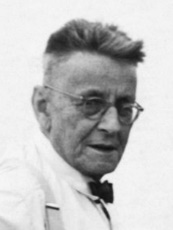 L'opinione pubblica del nostro Paese si indigna con ben comprensibile senso morale di fronte all'istituzione dei cosiddetti campi di concentramento in altri Paesi a regime dittatoriale. Li considera istituti di privazione e di punizione, in cui qualsiasi cittadino può essere internato senza nemmeno essere stato sottoposto prima ad un regolamentare procedimento giudiziario. […]Eppure noi, in Svizzera, non dovremmo indignarci troppo. Almeno finché tolleriamo nel nostro Paese la presenza di simili istituzioni che risalgono a ben prima dei campi di concentramento dei Paesi esteri al centro di turbolenze politiche. Infatti due terzi di tutti gli internati si trovano nei nostri istituti di correzione, di lavoro e di rieducazione forzata semplicemente sulla base di una «decisione amministrativa», mentre solo un terzo è stato legalmente e regolarmente condannato da un tribunale. Alle persone private ingiustamente della libertà si aggiunge anche un folto numero di persone ricoverate nei nostri manicomi e nei nostri ospizi per i poveri, che in realtà sono molto spesso vere e proprie prigioni permanenti, perché anche questi «ricoverati» sono rinchiusi per anni o per tutta la vita senza una base giuridica sufficiente né la garanzia di un’indagine legale che permetta un giudizio in contraddittorio e imparziale dei loro casi.[…] Come se non bastasse, le vittime della cosiddetta giustizia amministrativa e i loro familiari sono molto spesso irrimediabilmente rovinati sul piano morale, legale e civile e con ciò, alla lunga, il normale senso di giustizia della nostra popolazione è irrimediabilmente sconvolto in modo permanente, proprio in un momento in cui questa coscienza giuridica è messa duramente alla prova praticamente ogni giorno.Ma perché viene praticata e tollerata la «giustizia amministrativa»?Da parte dello Stato e del Comune, innanzitutto per motivi puramente finanziari e di lucro, poi anche per motivi di convenienza e per la necessità di liquidare la cosa. Ma da parte dell’opinione pubblica ciò avviene solo perché essa non è in grado di rendersi conto della portata della giustizia amministrativa arbitraria, in quanto le vittime sono semplicemente messe a tacere.Ciò che è possibile in queste condizioni rasenta l'inaudito. È una delle cose più vergognose che si possano immaginare. Uno Stato che approva e persegue questa ‹giustizia amministrativa› mette seriamente a repentaglio la sua reputazione di Stato costituzionale. […]L’articolo 58 della Costituzione federale stabilisce [tra l’altro]:Nessuno può essere sottratto al suo giudice costituzionale e di conseguenza non può essere creato alcun Tribunale eccezionale. La giurisdizione ecclesiastica è abolita. La giustizia amministrativa, tuttavia, consente la privazione della libertà, anche per tutta la vita, di centinaia o migliaia di cittadini e residenti svizzeri, a cui viene semplicemente e arbitrariamente negata la certezza giuridica costituzionale di essere giudicati dal loro giudice ordinario. […]Der Schweizerische Beobachter, n. 11 / 15. 6. 1938 D10 Indagine nel cimitero dell’istituto di lavoro Realta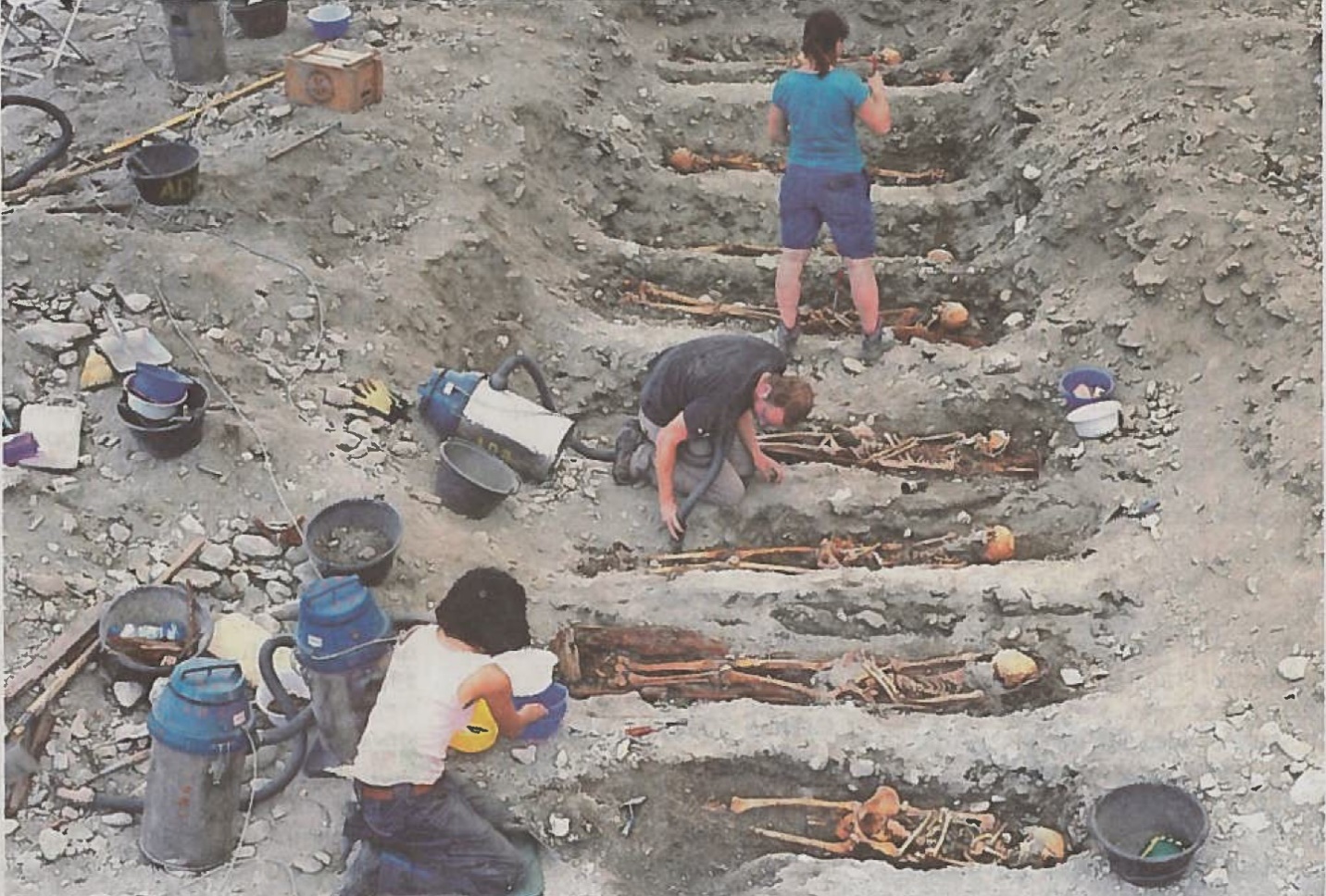 Indagine archeologica del cimitero, 2016 
© Ufficio della cultura del Cantone dei Grigioni, Servizio archeologico  Durante la costruzione del nuovo carcere «Tignez», vicino all'ex istituto di lavoro Realta, l’ex cimitero in funzione fino al 1910 è stato sottoposto a un risanamento nel 2016. Gli scavi del Servizio archeologico hanno portato alla luce e analizzato gli scheletri di 103 internati. Da un esame delle ossa è stato possibile esaminare le lesioni, le malattie e lo stato nutrizionale delle persone decedute.Caso 4: Florian Branger: soluzioni proposte e suggerimenti a. I tre documenti da D1 a D3 nell’opuscolo di lettura a pagina 19 sono scritti secondo tre diversi punti di vista e perseguono differenti intenti. Dopo esserti informato/a sul destino di Florian Branger (opuscolo di lettura p. 18), caratterizza i tre punti di vista e i rispettivi propositi.b. Cita un tratto in comune e una differenza tra i seguenti punti di vista:Seleziona uno dei tre punti di vista e motivane il contenuto. [Presa di posizione individuale, come:] Branger è autore e vittima al contempo, a seconda se lo si osserva in quanto caso isolato o in relazione al suo ambiente. Indica i tre tipi di istituti in cui è stato internato Branger nell’ordine delle sue preferenze, da quello maggiormente preferito (I) al più odiato (III) (cfr. anche l’opuscolo di lettura, foto p. 17).Ora ci occupiamo dell’Istituto di lavoro Realta (D4 a D6). Nel 1925, la direzione ha fatto ricorso al proprio regolamento quando ha rifiutato di riammettere Branger. Alcuni estratti sono stampati nel D7. Esamina questo riferimento.  Il regolamento consente alla direzione (paragrafo 87) di presentare una richiesta di trasferimento in un’altra istituzione per motivi medico-psichiatrici o educativi. Nel caso di Branger invece, secondo la motivazione della direzione, si tratta di aspetti legati alla sicurezza e alla disciplina. Dato che il regolamento non prevede motivi di rifiuto di questo tipo, la direzione dovrebbe accogliere Branger. Con quali dilemmi si è vista confrontata la direzione dell’istituto? a. riguardo alla sua posizione nei confronti del governo cantonale (D5)? La direzione non voleva che i prigionieri evadessero, bensì che rispettassero l’iter ufficiale e che non potessero rivolgersi direttamente al governo. D’altro canto, la direzione non riusciva a impedire in maniera efficace che questo accadesse. b. riguardo alla sicurezza contro le evasioni dei prigionieri (D6)? La direzione poteva impedire evasioni soltanto attraverso l’incatenamento o la costruzione di un muro. Aveva rinunciato all’incatenamento in seguito alla pressione da parte dell’opinione pubblica, mentre era impossibile costruire un muro intorno a questo grande istituto. [Una richiesta di costruzione di un muro di cinta di un istituto di lavoro era stata respinta dal governo per motivi finanziari.] Un articolo della «Neue Zürcher Zeitung» (D8) è stato redatto nel 1932, ossia dieci anni dopo le evasioni di Branger dall’istituto di lavoro.  Cosa ha a che fare Branger con questo? Trova un nesso e descrivi i collegamenti. Nell’articolo della NZZ si menzionano direttamente i tentativi di evasione del 1922. Il commento crea un legame tra le probabili irregolarità che non furono mai affrontate e che ebbero come conseguenza periodiche evasioni di prigionieri.a. Valuta la somiglianza riscontrata da Carl Albert Loosli tra «Istituti di correzione, di lavoro, di rieducazione e campi di concentramento» (D9). Dall’ottica del 1938, esistono analogie e differenze tra i campi di concentramento in Germania e gli istituti in Svizzera? [Per l’elaborazione di questo compito, l’equiparazione provocatoria di Loosli richiede conoscenze sullo sviluppo dei campi di concentramento e del nazionalsocialismo. Si presuppone che Loosli conoscesse le differenze tra la situazione in Svizzera e in Germania, che tuttavia fece questo drastico paragone per muovere una critica possibilmente forte nei confronti degli internamenti amministrativi in Svizzera. Il suo obiettivo non era quello di fare un confronto preciso.]Affinità: nel 1938 l’affinità risiedeva nel fatto che le persone erano internate senza venire sottoposte prima ad un procedimento giudiziario. Inoltre, in entrambi i Paesi le misure interessavano i cosiddetti «fannulloni» e «asociali».Differenze: le differenze sono tuttavia considerevoli, già nel 1938: in Germania, oltre a perseguitare «asociali» e «fannulloni», si internavano persone per motivi politici e religiosi.Nel periodo in cui Loosli scrisse la sua critica, nei lager nazionalsocialisti si torturavano e uccidevano già persone. Carl Albert Loosli poteva essere a conoscenza delle condizioni nei lager nazionalsocialisti. Già nel 1933 la stampa svizzera scrisse in merito alle uccisioni e all’entità della brutalità.Il numero delle persone internate variava fortemente.In Svizzera perlomeno, un’autorità amministrativa doveva decidere formalmente sull’internamento, mentre in Germania le persone potevano essere arrestate in maniera arbitraria dalla polizia o dagli organi del partito.I campi di concentramento in Germania dopo il 1942 divennero campi di sterminio.  Gli istituti di lavoro svizzeri non ebbero mai come obiettivo l’annientamento fisico e l’uccisione. b. Albert Loosli, un ex internato, lottò pubblicamente contro l’internamento amministrativo e si impegnò a favore di tutte le persone colpite da tali misure. Florian Branger, contemporaneo di Albert Loosli, combatté per sé stesso (e per alcuni compagni di sventura). In che modo?Evasioni e protesteRichiesta di trasferimento in un istituto più accoglienteRichiesta di sua madre per un rilascio anticipato [anche lo stesso Branger formulò ripetutamente richieste di questo tipo].D10: Formula delle ipotesi: quali indizi possono fornire gli scavi riguardo alle condizioni  che regnavano nell'istituto?Come menzionato nel D10, gli scavi forniscono indicazioni dettagliate su malattie e ferite. Tuttavia, come possono dedurre gli allievi, non si sa se siano legate all’internamento o se malattie e ferite erano già presenti prima. [Informazioni: l'analisi archeologica dettagliata constata un aumento sproporzionale di malattie e ferite, ma dato che per quanto riguarda le persone decedute non si tratta di un quadro rappresentativo della popolazione, non si possono formulare deduzioni di tipo generale sul trattamento degli internati nell’istituto. Colpisce tuttavia il fatto che estremamente tanti internati soffrivano di tubercolosi poco prima di morire (in seguito a un contagio nell’istituto?) e che i loro scheletri presentavano costole rotte e contuse, causate tipicamente da colpi ricevuti.Fonte: C. Cooper, B. Heinzle, T. Reitmaier: Evidence of infectious disease, trauma, disability and deficiency in skeletons from the 19th/20th century correctional facility and asylum «Realta» in Cazis, Switzerland. PLoS ONE 2019/14(5) – https://doi.org/10.1371/journal.pone.0216483, 15. 8. 2019]  Preparati a presentare alla classe il destino di Florian Branger e la tua valutazione.  Puoi servirti del materiale illustrativo delle fonti e dell’ulteriore materiale a disposizione.[Sarà l’insegnante a stabilire la forma della presentazione, che dipenderà dal numero dei casi trattati in classe, dal tempo a disposizione e dagli obiettivi delle lezioni. Può trattarsi di una breve relazione, di una poster session, di uno scambio di idee o simili. Il docente può anche prevedere uno scambio su una piattaforma della classe oppure un lavoro da consegnare. Una valutazione è possibile se si stabiliscono criteri più dettagliati e se tutti gli allievi esaminano lo stesso caso.]Caso 5: Ruedi Hofer (nome modificato)Collega i sette passaggi delle testimonianze del signor Hofer (D1 e D2 nell’opuscolo a p. 23) per quanto possibile con il testo presentato sulla sinistra, direttamente nell’opuscolo oppure nella versione rimpicciolita (come dall’esempio sottostante).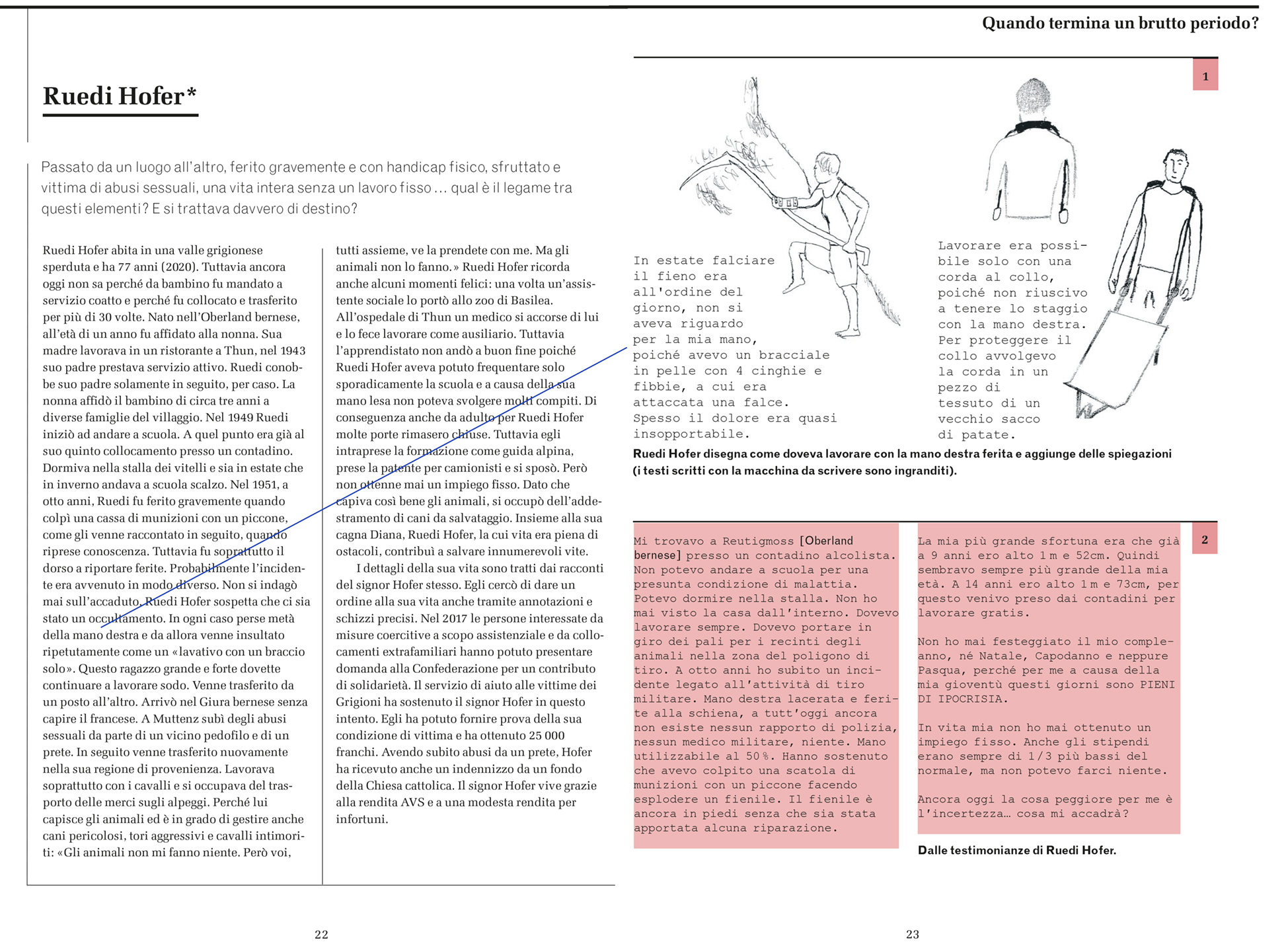 Qual è la differenza tra una narrazione come quella a pagina 22 e il documento a pagina 23? Annotare. Nei ricordi del signor Hofer lo Stato è praticamente inesistente. Ciononostante, a giusto titolo, il signor Hofer ha ricevuto un contributo di solidarietà. Quali sono le colpe dello Stato nei suoi confronti? Sulla base delle informazioni, formula conclusioni in tal senso.…………………………………………………………………………………………………...…………………………………………………………………………………………………...…………………………………………………………………………………………………...D3: Valuta la proposta del signor Hofer di come lo Stato dovrebbe risarcire i bambini «dati in appalto». Tieni conto della proposta sia dal punto di vista idealistico, sia dal punto di vista realistico.Prospettiva idealistica:…………………………………………………………………………..…………………………………………………………………………………………………...Prospettiva realistica: ………………………………………………………………………………………………………………………………………………………………………………...Vi sono state varie proposte riguardo alla somma da versare alle vittime di misure coercitive a scopo assistenziale e i collocamenti extrafamiliari. Esamina e valuta le quattro proposte (D6 e D7).Ce n’è una che ritieni sia la migliore? …………………………………………………………In base a criteri propri, confronta l’iniziativa di riparazione con la legge federale (D8).Approfondisci il D9, eventualmente persino guardando il filmato in internet. Nella storia di Ruedi Hofer, dove ci sono state presumibilmente o sicuramente persone che hanno fatto finta di non vedere?…………………………………………………………………………………………………...…………………………………………………………………………………………………..…………………………………………………………………………………………………...…………………………………………………………………………………………………..Osserva e interpreta il francobollo nel D10. Valutalo.…………………………………………………………………………………………………..…………………………………………………………………………………………………....……………………………………………………………………………………………………..………………………………………………………………………………………………
In base ai tuoi lavori relativi agli esercizi da 4 a 9, prepara una presa di posizione sulla questione della riparazione dei torti subiti, che presenterai in classe. Puoi utilizzare i ricordi e i disegni del signor Hofer quale materiale illustrativo.DocumentiD7 Messaggio del Consiglio federale relativo alla legge federale sulle misure coercitive a scopo assistenziale e i collocamenti extrafamiliari prima del 1981 (LMCCE)Questo contributo, che non vuole essere né un indennizzo né una riparazione morale in senso stretto, non può certo riparare all’ingiustizia subita; tuttavia esso è un segno tangibile del riconoscimento del torto fatto ed espressione della solidarietà sociale.
Messaggio concernente l’iniziativa popolare «Riparazione a favore dei bambini che hanno subito collocamenti coatti e delle vittime di misure coercitive a scopo assistenziale (iniziativa per la riparazione)» e il controprogetto indiretto (legge federale sulle misure coercitive a scopo assistenziale e i collocamenti extrafamiliari prima del 1981) del 4 dicembre 2015, capitolo 3.1.3 Contributo di solidarietà, nel Foglio federale 2016, p. 73-112.D8 Panoramica sulla genesi della legge federaleLa legge federale sulle misure coercitive a scopo assistenziale e i collocamenti extrafamiliari prima del 1981 (LMCCE) era nata in seguito a un controprogetto all’iniziativa per la riparazione presentato nel 2015 da un comitato guidato dall’imprenditore Guido Fluri, lui stesso vittima di misure coercitive. L’iniziativa chiedeva la realizzazione di una ricerca scientifica sulle misure coercitive e la creazione di un fondo di 500 milioni di franchi che permettesse di versare prestazioni finanziarie in base alla gravità del caso. Si basava su una stima da 20 000 a 25 000 persone interessate. Tuttavia, i promotori dell’iniziativa la ritirarono dopo che il parlamento approvò la legge federale il 30 settembre 2016. La loro decisione poggiava sul fatto che l’attuazione di un mandato costituzionale avrebbe richiesto notevolmente più tempo rispetto a una legge. La LMCCE è entrata il vigore il 1° aprile 2017.Per il versamento del contributo di solidarietà, la legge federale prevede un fondo di 300 milioni di franchi. Il Consiglio federale stimava dalle 12 000 alle 15 000 richieste. Il fondo sarebbe stato suddiviso equamente. L’importo massimo previsto era di 25 000 franchi, equivalente a 12 000 richieste.Inizialmente le persone interessate potevano inoltrare le loro richieste entro il 31 marzo 2018. Fino a tale data le richieste inoltrate sono state 9018 e, dato che il numero massimo non era stato raggiunto, tutti i richiedenti la cui richiesta era stata accettata ottennero l’importo massimo di 25 000 franchi. Nel marzo del 2020 il termine di scadenza per la presentazione è stato cancellato e le persone interessate ora possono continuare a presentare le loro richieste, senza pressione alcuna in termini di tempo.D9 Le scuse della Consigliera federale Simonetta Sommaruga dell’11 aprile 2013Non riesco a levarmi dalla mente le parole di una vittima.  Dice che ancora oggi si sente messa alle strette e attanagliata da un senso di oppressione quando attraversa il villaggio in cui sono successe così tante cose. Non tanto però per la sofferenza patita, ma perché nessuno in tutto il borgo le ha fatto domande su quanto era successo, perché nessuno voleva sapere come stava e come si sentiva. Questa storia non riguarda soltanto le vittime e i loro carnefici. Riguarda tutti noi. Perché anche far finta di niente è un’azione. Chi fa finta di niente e preferisce non sapere, chiude gli occhi davanti all’evidenza. E per una società niente è più pericoloso della cecità.Il discorso della Consigliera federale Simonetta Sommaruga si può vedere qui (in tedesco): 
https://www.youtube.com/watch?v=_V8wdSm3d40, qui i minuti 3:57–4.53FrancobolloL’8 settembre 2016, poco prima dell’approvazione della legge federale sulle misure coercitive a scopo assistenziale e i collocamenti extrafamiliari prima del 1981 (LMCCE), la posta ha emesso il seguente francobollo. Il francobollo comprendeva una sovrattassa speciale. L’utile confluiva in un fondo di aiuto immediato, per l’assegnazione di aiuti finanziari ancora prima dell’entrata in vigore della legge federale.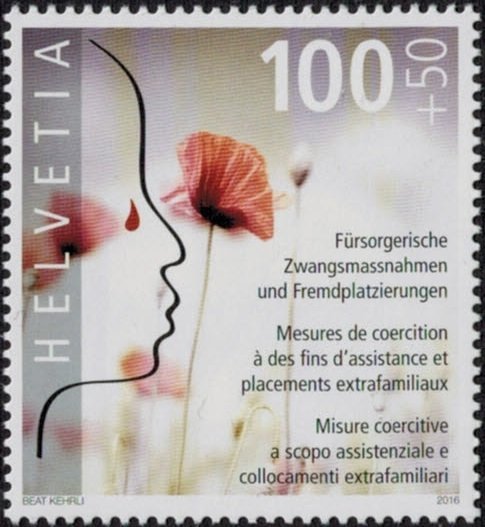 © Copyright Post CH AGCaso 5: Ruedi Hofer: soluzioni proposte e suggerimenti Collega i sette passaggi delle testimonianze del signor Hofer (D1 e D2 nell’opuscolo a p. 23) per quanto possibile con il testo presentato sulla sinistra, direttamente nell’opuscolo oppure nella versione rimpicciolita (come dall’esempio sottostante).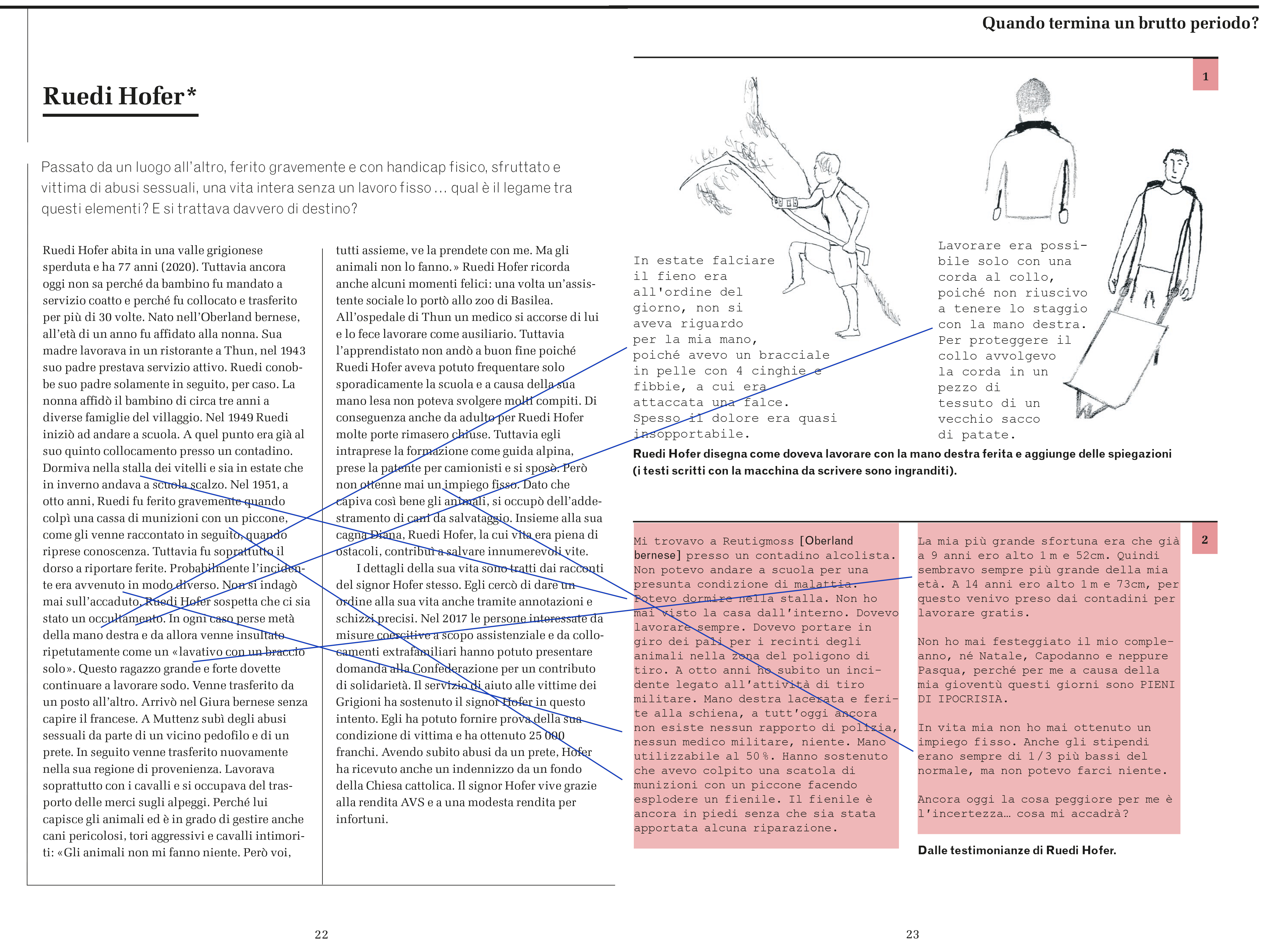 Qual è la differenza tra una narrazione come quella a pagina 22 e il documento a pagina 23? Annotare. Nei ricordi del signor Hofer lo Stato è praticamente inesistente. Ciononostante, a giusto titolo, il signor Hofer ha ricevuto un contributo di solidarietà. Quali sono le colpe dello Stato nei suoi confronti? Sulla base delle informazioni, formula conclusioni in tal senso.Lo Stato si è reso colpevole non intervenendo e violando i suoi obblighi di vigilanza. Da bambino Ruedi è stato sempre sballottato da una famiglia all’altra, senza che nessuno intervenisse. Fu così collocato senza protezione presso famiglie affidatarie non supervisionate. Fu sfruttato in quanto forza lavoro. È possibile che i numerosi ricollocamenti siano dovuti al fatto che si voleva sottrarre Ruedi al controllo statale.È pur vero che dai ricordi del signor Hofer varie volte emergono assistenti sociali: per esempio, ricorda positivamente un’assistente sociale, ma sembra che per loro non fosse possibile, o nel suo caso non volessero, chiedere misure di protezione.  E comunque non intervennero in modo decisivo contro queste irregolarità. Ruedi Hofer fu vittima di gravi abusi sessuali, tuttavia lo Stato e la giustizia non indagarono nel dettaglio, anche se si tratta di un reato perseguibile d’ufficio. Non gli credettero in quanto bambino mandato a servizio, anzi venne definito un bugiardo.D3: Valuta la proposta del signor Hofer di come lo Stato dovrebbe risarcire i bambini «dati in appalto». Tieni conto della proposta sia dal punto di vista idealistico, sia dal punto di vista realistico. Prospettiva idealistica: la proposta secondo la quale le vittime non devono più versare imposte allo Stato perché hanno subito torti, è simbolicamente molto forte.Prospettiva realistica: l’esenzione dalle imposte costituirebbe comunque uno sgravio soprattutto per le vittime che oggi stanno meglio o a cui le cose vanno bene, non invece per quelle a cui le cose non vanno bene e che comunque pagano poche imposte o non le pagano affatto. Nella pratica sarebbe pertanto «antisociale».Inoltre, ci sono state anche altre vittime oltre ai bambini «dati in appalto», le quali anch’esse dovrebbero essere esonerate dal pagamento delle imposte.  In oltre c’erano anche bambini collocati a servizio che si trovavano bene nella famiglia affidataria, anzi persino meglio che nella propria famiglia.Vi sono state varie proposte riguardo alla somma da versare alle vittime di misure coercitive a scopo assistenziale e di collocamenti extrafamiliari. Esamina e valuta le quattro proposte (D6 e D7).Ce n’è una che ritieni sia la migliore?	[Proposta individuale]In base a criteri propri, confronta l’iniziativa di riparazione con la legge federale (D8). [Il compito presuppone che gli allievi conoscano i termini iniziativa popolare, legge federale, controprogetto indiretto.]Approfondisci il documento D9, eventualmente persino guardando il filmato in internet. Nella storia di Ruedi Hofer, dove ci sono state presumibilmente o sicuramente persone che hanno fatto finta di non vedere? Di certo, le autorità hanno fatto finta di non vedere e non hanno preso sul serio il controllo dei collocamenti. Presumibilmente, anche gli insegnanti hanno fatto finta di non vedere come era affaticato, forse finanche maltrattato, il bambino collocato a servizio Ruedi Hofer. Può darsi che anche i vicini o gli abitanti dei paesi, in parte molto piccoli, in cui ha vissuto hanno volto lo sguardo altrove.  Probabilmente anche persone che in maniera episodica avevano buone intenzioni nei confronti di Ruedi Hofer, come l’assistente a Basilea o il medico dell’ospedale di Thun, non hanno approfondito la situazione.[Riguardo agli insegnanti, il signor Hofer racconta sarcasticamente: «Quando senza gli stupidi contadini dovevo tornare a scuola, la maestra diceva: ‹Così, eri di nuovo ammalato›. Ma io non so ancora oggi che nome ha questa malattia. Non ho più contato le numerose giornate d’estate, trascorse a trasportare merci con i cavalli sugli alpeggi, erano sicuramente più di 50. Per me non c’era mai scuola. E i maestri avevano di nuovo verdure, patate, persino carne, anche affumicata». – Gli insegnanti prendevano quindi soldi dai contadini affinché facessero finta di niente sulle assenze dei bambini collocati a servizio.]Osserva e interpreta il francobollo nel D10. Valutalo.[Interpretazione individuale][In Gran Bretagna, il papavero è simbolo dei soldati uccisi durante la Prima Guerra mondiale, ai quali l’11 novembre è dedicato l’Armistice Day, ricordato anche come Poppy (= papavero) Day. Nella mitologia greca il papavero, sicuramente a causa degli oppiacei contenuti nei suoi semi, viene messo in relazione al sonno o alla morte.]In base ai tuoi lavori relativi ai compiti da 4 a 9, prepara una presa di posizione sulla questione della riparazione dei torti subiti, che presenterai in classe. Puoi utilizzare i ricordi e i disegni del signor Hofer quale materiale illustrativo.[Sarà l’insegnante a stabilire la forma della presentazione, che dipenderà dal numero dei casi trattati in classe, dal tempo a disposizione e dagli obiettivi delle lezioni. Può trattarsi di una breve relazione, di una poster session, di uno scambio di idee o simili. Il docente può anche prevedere uno scambio su una piattaforma della classe oppure un lavoro da consegnare. Una valutazione è possibile se si stabiliscono criteri più dettagliati e se tutti gli allievi esaminano lo stesso caso.]DataPiccolo Consiglio Autorità assistenziali e tutorie Famiglia Albin1947Interdizione dei coniugi (D6)D6D6D7 D7 Argomenti contrari alla sottrazione dei figli (in ordine di importanza) e relativa motivazioneArgomenti contrari alla sottrazione dei figli (in ordine di importanza) e relativa motivazioneArgomenti favorevoli alla sottrazione dei figli (in ordine di importanza) e relativa motivazione Argomenti favorevoli alla sottrazione dei figli (in ordine di importanza) e relativa motivazione ArgomentoMotivazioneArgomentoMotivazioneSecondo voi, quali sono i punti forti e i punti deboli dell’argomentazione Secondo voi, quali sono i punti forti e i punti deboli dell’argomentazione Secondo voi, quali sono i punti forti e i punti deboli dell’argomentazioneSecondo voi, quali sono i punti forti e i punti deboli dell’argomentazionePunti forti:Punti forti:Punti forti: Punti forti: Punti deboli:Punti deboli:Punti deboli: Punti deboli: DataPiccolo Consiglio Autorità  assistenziali e tutorie Famiglia Albin1947Interdizione dei coniugi (D6)1948, 3. febbraio Rapporto sulla conduzione della casa (D1)(1949 e 1950)Sottrazione di quattro figli (D6), isolamento dai genitori1953, 28 marzoDecisione di portar via anche gli altri quattro figli (D4/D6)1953, 9 aprileRicorso della famiglia1953, 27 aprileControllo dell‘appartamento (D2)1953, 28 luglio Ricovero della signora Albin in istituto, c affidamento esterno dei figli (D4, legenda)È possibile che lo stato di ebbrezza della signora Albin sia stato provocato. Dopo il 28 luglioIl ricorso viene respinto (D6)Ricorso della famiglia (D4/D6) contro la sottrazione dei figli1953, 5 novembre Decisione che il l’affidamento esterno dei bambini è legale. (D5)D6D6D7 D7 Argomenti contrari alla sottrazione dei figli (in ordine di importanza) e relativa motivazioneArgomenti contrari alla sottrazione dei figli (in ordine di importanza) e relativa motivazioneArgomenti favorevoli alla sottrazione dei figli (in ordine di importanza) e relativa motivazione Argomenti favorevoli alla sottrazione dei figli (in ordine di importanza) e relativa motivazione ArgomentoL’alcolismo della signora Albin non è provato 

Con l’interdizione e la sottrazione di quattro figli, i coniugi Albin hanno subito un torto; avrebbero invece dovuto essere sostenuti.La famiglia è stata spiata con grande dispendio di mezzi. MotivazioneLo stato di ebbrezza è stato constatato solo in seguito alla decisione e può anche essere stato provocato intenzionalmente. La povertà dovuta a malattia non è un motivo valido per interdire i coniugi e sottrarre loro i figli. I relativi esiti non sono sostenuti da prove.  ArgomentoLa signora Albin «è incline all’alcolismo», ha una storia travagliata e deve essere internata in un istituto di lavoro rieducativo per 1 o 2 anni. La sola interdizione dei coniugi consente già la sottrazione dei figli. Il signor Albin non è in grado di occuparsi dei figli e di educarli. MotivazioneRapporto dell’istituto.Con l’interdizione, la patria potestà è trasferita al tutore. 


Malattia polmonare di lunga durata.  Secondo voi, quali sono i punti forti e i punti deboli dell’argomentazione Secondo voi, quali sono i punti forti e i punti deboli dell’argomentazione Secondo voi, quali sono i punti forti e i punti deboli dell’argomentazione Secondo voi, quali sono i punti forti e i punti deboli dell’argomentazione Punti forti: [giudizio individuale; gli elementi addotti potrebbero essere i seguenti:]La prova dell’alcolismo della signora Albin è stata portata solo dopo la decisione; la classificazione del signor Albin come simulatore potrebbe essere sbagliata.  Punti forti: [giudizio individuale; gli elementi addotti potrebbero essere i seguenti:]La prova dell’alcolismo della signora Albin è stata portata solo dopo la decisione; la classificazione del signor Albin come simulatore potrebbe essere sbagliata.  Punti forti: [giudizio individuale; gli elementi addotti potrebbero essere i seguenti:]Numerosi indizi indicano che la cura e l’educazione dei bambini potrebbe essere compromessa; la vita passata dei signori Albin è sfavorevole per i figli.  Punti forti: [giudizio individuale; gli elementi addotti potrebbero essere i seguenti:]Numerosi indizi indicano che la cura e l’educazione dei bambini potrebbe essere compromessa; la vita passata dei signori Albin è sfavorevole per i figli.  Punti deboli: [giudizio individuale; gli elementi addotti potrebbero essere i seguenti:]Sulla signora Albin sono già stati scritti rapporti negativi prima del 1953; il signor Albin ha precedenti penali; i coniugi iniziano a difendersi solo nel 1953 dalle misure decise nel 1947.  Punti deboli: [giudizio individuale; gli elementi addotti potrebbero essere i seguenti:]Sulla signora Albin sono già stati scritti rapporti negativi prima del 1953; il signor Albin ha precedenti penali; i coniugi iniziano a difendersi solo nel 1953 dalle misure decise nel 1947.  Punti deboli: [giudizio individuale; gli elementi addotti potrebbero essere i seguenti:]L’alcolismo della signora Albin non è dimostrato da prove certe; le assenze lavorative del signor Albin potrebbero effettivamente essere dovute a una malattia.  Punti deboli: [giudizio individuale; gli elementi addotti potrebbero essere i seguenti:]L’alcolismo della signora Albin non è dimostrato da prove certe; le assenze lavorative del signor Albin potrebbero effettivamente essere dovute a una malattia.  D…«Una cara bambina…»«… però»1234D…«Una cara bambina…»«… però»1… ma siamo riusciti a fermarla. Ursula ha cercato di scappare…2vivace, come altri bambini, speriamo di riuscire…… ma niente illusioni!3bravissima allieva, l’educazione ha successo…… ma la sua predisposizione le dà del filo da torcere. 4difficile da educare, moralmente difficile, corre dietro ai ragazzi. Luce negativaLuce positivaLuce negativaLuce positivaIn una frasePresa di posizioneD5D6D7D8RigaContenuto«Werner Würmli, classe 1921, faceva il contadino nell’Unterland zurighese come suo padre. La tubercolosi gli impedì di esercitare la sua professione e per questo chiese alla Fondazione Gott hilft di poter entrare come collaboratore. Siccome Emil Rupflin non sapeva guidare, Würmli assunse il ruolo di autista e lo accompagnò alle visite a domicilio e alle conferenze. Oltre a questo, a Zizers aiutava anche nell’agricoltura. Trascorse molto tempo con Emil Rupflin che lo apprezzava molto come dipendente fedele.Durante le frequenti visite di Rupflin all’istituto di Herrliberg, Werner Würmli conobbe sua nipote che lì svolgeva il ruolo di «mamma della casa». Nel 1952 i due si sposarono e da quel momento Würmli diventò il «papà della casa» di Herrliberg. Scoprì così che bastava il matrimonio per «diventare» papà della casa. Due anni dopo, i coniugi furono trasferiti con il loro primo figlio all’istituto Foral di Coira dove, oltre all’agricoltura, Würmli doveva occuparsi dell’educazione di trenta bambini.  […] Per Werner Würmli il lavoro all’istituto Foral era troppo impegnativo; la sua tubercolosi ricomparve e lo costrinse ad andare per 15 mesi ad Arosa a curarsi. I collaboratori del Gott hilft si assentavano spesso per mesi, a volte anche per anni per degenze ospedaliere o per soggiorni di cura. Ad Arosa Würmli seguì un corso di contabilità e decise di non lavorare più con i bambini. Rimase volentieri al servizio della fondazione, ma nonostante la sua buona fede, si rese dolorosamente conto di non avere più la forza necessaria per occuparsi di tutto.Würmli lavorò in seguito come autista e contabile presso l’amministrazione centrale. Dopo la nascita del terzo figlio, sua moglie morì. Più tardi si risposò, di nuovo con una collaboratrice della fondazione. Assieme ebbero ancora un figlio, così che la famiglia al completo contava sette figli. Nel 1962 Rupflin affidò a Werner Würmlin l’incarico di «papà» della nuova scuola speciale di Scharans. – Questi fu sconvolto dalla richiesta e cercò di rifiutarla. Ma per finire la coppia dovette cedere e rimase a Scharans fino al 1976. Nonostante fosse stata offerta a Würmli la possibilità di seguire una formazione in rieducazione terapeutica della durata di un anno, dovette ammettere di non essere all’altezza del compito affidatogli.Guardando indietro, ammise di aver commesso grossi errori. Il tempo da dedicare ai singoli bambini era sempre troppo poco. E sarebbero stati commessi anche terribili errori di valutazione, come la castrazione di un giovane nel 1964 che, da allora, visse con una grave menomazione in un istituto. Per contro, era orgoglioso di altri suoi protetti, come per esempio di Hans che, nonostante il suo scarso rendimento scolastico, era riuscito a provvedere a sé stesso per tutta la vita, o di Stefan che era diventato capo magazziniere.Fino all’ultimo Werner Würmli si preoccupò che i ragazzi potessero essere inseriti nel mondo del lavoro. Ha sottolineato che i bambini svolgevano volentieri le attività agricole e che questo li faceva star bene. Anche se era contento che ora i bambini del Gott hilft venivano trattati molto meglio rispetto a un tempo, era preoccupato per loro, perché – come diceva – oggi «non vedono crescere un solo un cespo di lattuga». Werner Würmli rimase legato alla fondazione fino alla sua morte in una casa di riposo nel 2014».1510152025303540Luce negativaLuce positivaI bambini dovono lavorare molto duramente. (D1, 1° paragrafo)I bambini vengono umiliati. (D1, 2° paragrafo)I bambini sono puniti severamente se si rifiutano di pregare. (D1, 4° paragrafo)Con la pubblicazione della fotografia, la direzione dell’istituto si mette in buona luce. (D2)Le visite devono essere preannunciate (D3); la direzione dell’istituto vuole influenzare la scelta dei visitatori. I bambini dovono lavorare molto duramente. (D1, 1° paragrafo)I bambini vengono umiliati. (D1, 2° paragrafo)I bambini sono puniti severamente se si rifiutano di pregare. (D1, 4° paragrafo)Con la pubblicazione della fotografia, la direzione dell’istituto si mette in buona luce. (D2)Le visite devono essere preannunciate (D3); la direzione dell’istituto vuole influenzare la scelta dei visitatori. I  ragazzi stanno volentieri con gli animali. (D2)L’educatrice si scusa per le percosse. (D1, 4° paragrafo)La mamma dell’istituto è una personalità ottimista e forte. Si prende amorevolmente cura dei bambini. (D4). 
La direzione dell’istituto è ben disposta nei confronti delle ispezioni fatte da esperti. (D3)I  ragazzi stanno volentieri con gli animali. (D2)L’educatrice si scusa per le percosse. (D1, 4° paragrafo)La mamma dell’istituto è una personalità ottimista e forte. Si prende amorevolmente cura dei bambini. (D4). 
La direzione dell’istituto è ben disposta nei confronti delle ispezioni fatte da esperti. (D3)Luce negativaLuce positivaL'ispezione getta una luce favorevole sulle infrastrutture dell’istituto e sulla direttrice. L'ispezione getta una luce favorevole sulle infrastrutture dell’istituto e sulla direttrice. In una frasePresa di posizioneD5Ho ritrovato gradualmente l’autostima che avevo perso. [Presa di posizione individuale]P.es.: ammirazione; ce l’hanno fatta tutti i bambini educati in istituto?D6Perché i bambini devono crescere in un istituto?[Presa di posizione individuale]P.es.: esistono anche situazioni in cui l'educazione in istituto è preferibile a quella nella famiglia d'origine.D7La direzione dell’istituto ha provato presto a migliorare l’accudimento dei bambini, ma non ci è riuscita a causa della situazione del personale.[Presa di posizione individuale]P.es.: perché il problema dei finanziamenti e del personale non è stato affrontato prima?D8Nell’educazione in istituto si verificano sempre errori.[Presa di posizione individuale][Vedi esercizio 5b]RigaContenuto1–3Occupazione nell’istituto per mancanza di altre scelte8, 21f.Stretto legame tra la vita privata e professionale9–11«Papà dell’istituto» attraverso il matrimonio23f.Assunzione della direzione dell’istituto contro la sua volontà e nonostante sapesse di non essere adatto26–29Non era all’altezza a causa della formazione professionale troppo frettolosa. D1D1D1D1D2D2D2D3D3D3D3D3D3Tratto in comuneDifferenzaD1 e D3D1 e D3D2 e D3D2 e D3Nome Scopo dell’istituto PrioritàD1 Branger si considera una vittima: riconosce i suoi punti deboli, ma era stato messo sotto pressione, tanto che lui ha iniziato a bere.D1 Branger si considera una vittima: riconosce i suoi punti deboli, ma era stato messo sotto pressione, tanto che lui ha iniziato a bere.D1 Branger si considera una vittima: riconosce i suoi punti deboli, ma era stato messo sotto pressione, tanto che lui ha iniziato a bere.D1 Branger si considera una vittima: riconosce i suoi punti deboli, ma era stato messo sotto pressione, tanto che lui ha iniziato a bere.D2 Il tribunale lo considera colpevole e con precedenti penali e lo condanna.D2 Il tribunale lo considera colpevole e con precedenti penali e lo condanna.D2 Il tribunale lo considera colpevole e con precedenti penali e lo condanna.D2 Il tribunale lo considera colpevole e con precedenti penali e lo condanna.D3 Il rappresentante della clinica psichiatrica capisce che la situazione di Branger è difficile e chiede un atteggiamento più empatico da parte delle autorità. Non solleva la questione della colpa. D3 Il rappresentante della clinica psichiatrica capisce che la situazione di Branger è difficile e chiede un atteggiamento più empatico da parte delle autorità. Non solleva la questione della colpa. D3 Il rappresentante della clinica psichiatrica capisce che la situazione di Branger è difficile e chiede un atteggiamento più empatico da parte delle autorità. Non solleva la questione della colpa. D3 Il rappresentante della clinica psichiatrica capisce che la situazione di Branger è difficile e chiede un atteggiamento più empatico da parte delle autorità. Non solleva la questione della colpa. D3 Il rappresentante della clinica psichiatrica capisce che la situazione di Branger è difficile e chiede un atteggiamento più empatico da parte delle autorità. Non solleva la questione della colpa. D3 Il rappresentante della clinica psichiatrica capisce che la situazione di Branger è difficile e chiede un atteggiamento più empatico da parte delle autorità. Non solleva la questione della colpa. D3 Il rappresentante della clinica psichiatrica capisce che la situazione di Branger è difficile e chiede un atteggiamento più empatico da parte delle autorità. Non solleva la questione della colpa. Tratto in comuneDifferenzaD1 e D3D1 e D3Situazione difficile e necessità di aiuto.D1: spiega la causa – D3: cerca una soluzione.D2 e D3D2 e D3Branger ha commesso diversi errori. D3: non menziona i reati.Nome Scopo dell’istituzione PrioritàClinica psichiatrica WaldhausTrattamento psichiatrico IPenitenziario SennhofPunizione con privazione della libertà e tutela IIIstituto di lavoro RealtaEducazione al lavoro e a una vita regolataIIINarrazione Documenti «Contributo di solidarietà»CriteriIniziativa di riparazioneLegge federaleNarrazioneastraente, generalizzantecorrelata, filo rossopiù o meno cronologicabreveDocumentichiari, colorati, dettagliatiisolatinon in ordine cronologicodettagliati«Riparazione»[Giudizio individuale:]Ad esempio: un torto subito non può essere «riparato» [Giudizio individuale:]Ad esempio: un torto subito non può essere «riparato» «Indennizzo»[Giudizio individuale:]Ad esempio: una definizione del Codice delle obbligazioni per danni materiali. [Giudizio individuale:]Ad esempio: una definizione del Codice delle obbligazioni per danni materiali. «Soddisfazione»[Giudizio individuale:]Ad esempio: soltanto la vittima può decidere se può essere data soddisfazione.[Giudizio individuale:]Ad esempio: soltanto la vittima può decidere se può essere data soddisfazione.«Contributo di solidarietà»[Giudizio individuale:]Cfr. D7[Giudizio individuale:]Cfr. D7CriteriIniziativa di riparazioneLegge federaleCalcolo dell’indennizzo individuale, in base ai danni subitiuguale per tutte le vittimeAmmontare del fondo500 milioni di franchi, sulla base di un numero di persone interessate che va da 20 000 a 25 000300 milioni di franchi, sulla base di un numero di persone interessate che va da 12 000 a 15 000Ancoraggio nella Costituzione (le iniziative popolari possono mirare soltanto a modifiche della Costituzione), ne consegue una votazione popolare (referendum obbligatorio)in quanto legge federale, sottostà soltanto al referendum facoltativo [che non è stato lanciato]